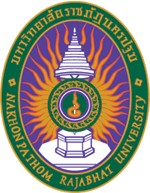 รายงานการประเมินตนเอง(Self Assessment  Report:  SAR)ประจำปีการศึกษา  2558(ข้อมูล 1 มิถุนายน 2558 -  31 กรกฎาคม 2559)สำนัก/สถาบัน………………….....................มหาวิทยาลัยราชภัฏนครปฐมเพื่อรับการประเมินคุณภาพการศึกษาภายในประจำปีการศึกษา 2558รายงาน วันที่ .........................................คำนำ	พระราชบัญญัติการศึกษาแห่งชาติ พ.ศ. 2542 และ แก้ไขเพิ่มเติม (ฉบับที่ 2) พ.ศ. 2545 กำหนดจุดมุ่งหมายและหลักการของการจัดการศึกษาที่มุ่งเน้นคุณภาพและมาตรฐาน และกำหนดให้สถาบันอุดมศึกษาดำเนินการประกันคุณภาพการศึกษา ดังนั้น สำนัก/สถาบัน…………..........................มหาวิทยาลัยราชภัฏนครปฐม จึงนำระบบและกลไกการประกันคุณภาพการศึกษามาใช้ในการบริหารจัดการและปฏิบัติงาน มีการจัดทำรายงานการประเมินตนเองอย่างต่อเนื่องทุกปีการศึกษา และ ปีการศึกษา 2558 จัดทำรายงานการประเมินตนเอง (SAR) ตามองค์ประกอบคุณภาพและตัวบ่งชี้ที่หน่วยงานภายในร่วมกับมหาวิทยาลัยร่วมกันพัฒนาขึ้น            รายงานการประเมินตนเอง (SAR) ประจำปีการศึกษา 2558 ของ สำนัก/สถาบัน...............................จัดทำสำหรับการประเมินคุณภาพภายในอย่างเป็นทางการโดยเก็บรวบรวมข้อมูลตั้งแต่วันที่ 1 มิถุนายน 2558 ถึง วันที่ 31 กรกฎาคม 2559 เป็นรายงานที่เสนอข้อมูลจำนวน 2 องค์ประกอบ ได้แก่ องค์ประกอบที่ 1 การบริหารจัดการ และองค์ประกอบที่ 2  การดำเนินงานตามพันธกิจของหน่วยงานลายเซ็นหัวหน้าหน่วยงาน………………………………..( ชื่อ – นามสกุลเต็มของหัวหน้าหน่วยงาน )……………………...ตำแหน่งของหัวหน้าหน่วยงาน.....................................วันที่ .................................สารบัญหน้าบทสรุปผู้บริหาร  บรรยายสรุปภาพรวมของผลการประเมินตนเองเพื่อนำเสนอข้อมูลสำหรับผู้บริหารใช้ประกอบการศึกษารายงานการประเมินตนเองของคณะวิชาหรือภาควิชาหรือหน่วยงานสนับสนุนวิชาการ ตามรายองค์ประกอบโดยบรรยายในเชิงปริมาณและเชิงคุณภาพ นำเสนอจุดเด่น จุดที่ควรพัฒนา และข้อเสนอแนะในการพัฒนา พร้อมทั้งนำเสนอแนวทางพัฒนาเร่งด่วน ในฐานะที่ท่านเป็นหัวหน้าหน่วยงานโดยไม่ต้องคำนึงถึงข้อจำกัดด้านงบประมาณส่วนที่ 1  ข้อมูลเบื้องต้นของสำนัก/สถาบัน ......................................ชื่อหน่วยงานที่ตั้ง และประวัติความเป็นมาโดยย่อปรัชญา ปณิธาน เป้าหมายและวัตถุประสงค์โครงสร้างองค์กร และโครงสร้างการบริหารรายชื่อผู้บริหาร กรรมการบริหาร กรรมการประจำสำนัก/สถาบันชุดปัจจุบันหลักสูตรและสาขาวิชาที่เปิดสอนจำนวนนักศึกษาจำนวนอาจารย์และบุคลากรข้อมูลพื้นฐานโดยย่อเกี่ยวกับงบประมาณ และอาคารสถานที่เอกลักษณ์ หรือวัฒนธรรมของคณะผลการปรับปรุงตามข้อเสนอแนะของผลการประเมินปีที่ผ่านมาส่วนที่ 2   ผลการดำเนินงานและผลการประเมินคุณภาพตัวบ่งชี้ที่ 1.1  		:	กระบวนการพัฒนาแผนประเภทของตัวบ่งชี้	:	กระบวนการการเก็บข้อมูล		:	ปีงบประมาณ 2559ผู้รับผิดชอบตัวบ่งชี้	:	………………………………………………………………………	คำอธิบายตัวบ่งชี้		หน่วยงานจำเป็นต้องมีการจัดทำแผนเพื่อกำหนดทิศทางการพัฒนาและการดำเนินงานของหน่วยงานให้สอดคล้องกับเป้าหมายตลอดจนมีการบริหารทั้งด้านบุคลากร การเงิน ความเสี่ยงและการประกันคุณภาพการศึกษา เพื่อสนับสนุนการดำเนินงานตามพันธกิจหลักให้บรรลุตามเป้าหมายที่กำหนดไว้เกณฑ์มาตรฐาน  :เกณฑ์การประเมิน	:	การประเมินตนเอง : การบรรลุเป้าหมายการวิเคราะห์จุดแข็ง – จุดอ่อนวิธีปฏิบัติที่ดี/นวัตกรรม...................................................................................................................................................................รายการหลักฐานแสดงตัวบ่งชี้ที่ 1.2  		:	ระบบการบริหารงานภายในประเภทของตัวบ่งชี้	:	กระบวนการการเก็บข้อมูล		:	ปีการศึกษา 2558ผู้รับผิดชอบตัวบ่งชี้	:	………………………………………………………………………	คำอธิบายตัวบ่งชี้		ปัจจัยสนับสนุนที่สำคัญต่อการเจริญก้าวหน้าของหน่วยงาน คือ ระบบและกลไกในการดำเนินกิจกรรมต่างๆ หากหน่วยงานมีระบบ กลไก ตลอดจนติดตามการดำเนินงานแล้วนำผลมาปรับปรุงการดำเนินงานตามภารกิจอย่างสม่ำเสมอ จะส่งผลให้หน่วยงานนั้นๆประสบผลสำเร็จได้เกณฑ์มาตรฐาน  :เกณฑ์การประเมิน	:	การประเมินตนเอง : การบรรลุเป้าหมายการวิเคราะห์จุดแข็ง – จุดอ่อนวิธีปฏิบัติที่ดี/นวัตกรรม...................................................................................................................................................................รายการหลักฐานแสดงตัวบ่งชี้ที่ 1.3  		:	ระบบสารสนเทศเพื่อการบริหารและการตัดสินใจประเภทของตัวบ่งชี้	:	กระบวนการการเก็บข้อมูล		:	ปีการศึกษา 2558ผู้รับผิดชอบตัวบ่งชี้	:	………………………………………………………………………	คำอธิบายตัวบ่งชี้		สถาบันควรมีการพัฒนาระบบสารสนเทศเพื่อการบริหารและการตัดสินใจที่สอดรับกับนโยบายและการวางแผนระดับสถาบัน เพื่อให้เป็นระบบที่สมบูรณ์สามารถเชื่อมโยงกับทุกหน่วยงานที่เกี่ยวข้องทั้งภายในและภายนอก เป็นระบบที่ใช้งานได้ทั้งเพื่อการบริหาร การวางแผน และการตัดสินใจของผู้บริหารทุกระดับ เพื่อการปฏิบัติงานตามภารกิจทุกด้านของบุคลากร เพื่อการติดตามตรวจสอบและประเมินการดำเนินงาน ตลอดจนเพื่อการปรับปรุงและพัฒนาสถาบัน ทั้งนี้ ระบบดังกล่าวต้องมีความสะดวกในการใช้งานโดยประเมินจากความพึงพอใจของผู้ใช้เกณฑ์มาตรฐาน  :เกณฑ์การประเมิน	:	การประเมินตนเอง : การบรรลุเป้าหมายการวิเคราะห์จุดแข็ง – จุดอ่อนวิธีปฏิบัติที่ดี/นวัตกรรม...................................................................................................................................................................รายการหลักฐานแสดงตัวบ่งชี้ที่ 1.4  		:	การบริหารและการพัฒนาบุคลากรประเภทของตัวบ่งชี้	:	กระบวนการการเก็บข้อมูล		:	ปีงบประมาณ 2559ผู้รับผิดชอบตัวบ่งชี้	:	………………………………………………………………………	คำอธิบายตัวบ่งชี้		การจัดการเรียนการสอนโดยเน้นผู้เรียนเป็นสำคัญ จำเป็นต้องมีการบริหารและพัฒนาคณาจารย์อย่างเหมาะสมทั้งในด้านเทคนิคการสอน การประเมินผลการเรียนรู้และการใช้สื่อการสอนที่ทันสมัย รวมทั้งมีการปรับกระบวนการเรียนการสอนโดยใช้ผลการเรียนรู้และข้อมูลจากความคิดเห็นของผู้เรียน นอกจากนั้น ยังจำเป็นต้องมีบุคลากรสายสนับสนุนที่มีคุณภาพสอดคล้องกับพันธกิจและเป้าหมายของสถาบันเกณฑ์มาตรฐาน  :เกณฑ์การประเมิน	:	การประเมินตนเอง : การบรรลุเป้าหมายการวิเคราะห์จุดแข็ง – จุดอ่อนวิธีปฏิบัติที่ดี/นวัตกรรม...................................................................................................................................................................รายการหลักฐานแสดงตัวบ่งชี้ที่ 1.5  		:	ระบบบริหารความเสี่ยงประเภทของตัวบ่งชี้	:	กระบวนการการเก็บข้อมูล		:	ปีงบประมาณ 2559ผู้รับผิดชอบตัวบ่งชี้	:	………………………………………………………………………	คำอธิบายตัวบ่งชี้		เพื่อให้สถาบันอุดมศึกษามีระบบบริหารความเสี่ยง โดยการบริหารและควบคุมปัจจัย กิจกรรม และกระบวนการดำเนินงานที่อาจเป็นมูลเหตุของความเสียหาย (ทั้งในรูปของตัวเงินหรือไม่ใช่ตัวเงิน เช่น ชื่อเสียง และการฟ้องร้องจากการไม่ปฏิบัติตามกฎหมาย ระเบียบ ข้อบังคับ ประสิทธิภาพ ประสิทธิผลหรือความคุ้มค่า) เพื่อให้ระดับความเสี่ยง และขนาดของความเสียหายที่จะเกิดขึ้นในอนาคตอยู่ในระดับที่ยอมรับและควบคุมได้ โดยคำนึงถึงการเรียนรู้วิธีการป้องกันจากการคาดการณ์ปัญหาล่วงหน้าและโอกาสในการเกิด เพื่อป้องกันหรือบรรเทาความรุนแรงของปัญหา รวมทั้งการมีแผนสำรองต่อภาวะฉุกเฉินเพื่อให้มั่นใจว่าระบบงานต่างๆมีความพร้อมใช้งาน มีการปรับปรุงระบบอย่างต่อเนื่องและทันต่อการเปลี่ยนแปลงเพื่อการบรรลุเป้าหมายของสถาบันตามยุทธศาสตร์หรือกลยุทธ์เป็นสำคัญเกณฑ์มาตรฐาน  :เกณฑ์การประเมิน	:	การประเมินตนเอง : การบรรลุเป้าหมายการวิเคราะห์จุดแข็ง – จุดอ่อนวิธีปฏิบัติที่ดี/นวัตกรรม...................................................................................................................................................................รายการหลักฐานแสดงตัวบ่งชี้ที่ 1.6  		:	การบริหารการจัดการความรู้ประเภทของตัวบ่งชี้	:	กระบวนการการเก็บข้อมูล		:	ปีการศึกษา 2558ผู้รับผิดชอบตัวบ่งชี้	:	………………………………………………………………………	คำอธิบายตัวบ่งชี้		มาตรฐานการอุดมศึกษาข้อที่ 3 กำหนดให้สถาบันมีการสร้างและพัฒนาสังคมฐานความรู้และสังคมแห่งการเรียนรู้ ซึ่งต้องมีการจัดการความรู้เพื่อมุ่งสู่สถาบันแห่งการเรียนรู้ โดยมีการรวบรวมองค์ความรู้ที่มีอยู่ในสถาบันซึ่งกระจัดกระจายอยู่ในตัวบุคคลหรือเอกสารมาพัฒนาให้เป็นระบบ เพื่อให้ทุกคนในสถาบันสามารถเข้าถึงความรู้ และพัฒนาตนเองให้เป็นผู้รู้ รวมทั้งปฏิบัติงานได้อย่างมีประสิทธิภาพ อันจะส่งผลให้สถาบันอุดมศึกษามีความสามารถในเชิงแข่งขันสูงสุด กระบวนการในการบริหารจัดการความรู้ในสถาบัน ประกอบด้วยการระบุความรู้ การคัดเลือก การรวบรวม การจัดเก็บความรู้ การเข้าถึงข้อมูลและการแลกเปลี่ยนความรู้ทั้งภายในและภายนอกสถาบัน การสร้างบรรยากาศและวัฒนธรรมการเรียนรู้ภายในสถาบัน การกำหนดแนววิธีปฏิบัติงาน ตลอดจนการใช้เทคโนโลยีสารสนเทศเพื่อเพิ่มประสิทธิภาพการบริหารจัดการความรู้ในสถาบันให้ดียิ่งขึ้นเกณฑ์มาตรฐาน  :เกณฑ์การประเมิน	:	การประเมินตนเอง : การบรรลุเป้าหมายการวิเคราะห์จุดแข็ง – จุดอ่อนวิธีปฏิบัติที่ดี/นวัตกรรม...................................................................................................................................................................รายการหลักฐานแสดงตัวบ่งชี้ที่ 1.7  		:	ระบบประกันคุณภาพประเภทของตัวบ่งชี้	:	กระบวนการการเก็บข้อมูล		:	ปีการศึกษา 2558ผู้รับผิดชอบตัวบ่งชี้	:	………………………………………………………………………	คำอธิบายตัวบ่งชี้		การประกันคุณภาพการศึกษาภายในเป็นภารกิจของสถาบันอุดมศึกษาตามที่กำหนดไว้ในพระราชบัญญัติการศึกษาแห่งชาติ พ.ศ. 2542 แก้ไขเพิ่มเติม (ฉบับที่ 2) พ.ศ. 2545 ซึ่งสถาบันต้องสร้างระบบและกลไกในการควบคุม ตรวจสอบ ประเมินและพัฒนาการดำเนินงานของสถาบันให้เป็นไปตามนโยบาย เป้าประสงค์ และระดับคุณภาพตามมาตรฐานที่กำหนดโดยสถาบันและหน่วยงานต้นสังกัด ตลอดจนหน่วยงานที่เกี่ยวข้อง มีการวัดผลสำเร็จของการประกันคุณภาพการศึกษาภายใน รวมทั้งการรายงานผลการประกันคุณภาพต่อหน่วยงานที่เกี่ยวข้อง และเปิดเผยต่อสาธารณชน มีการประเมินและปรับปรุงอย่างต่อเนื่อง และมีนวัตกรรมที่เป็นแบบอย่างที่ดี การประกันคุณภาพการศึกษาภายในถือเป็นส่วนหนึ่งของกระบวนการบริหารการศึกษาที่ต้องดำเนินการอย่างต่อเนื่อง โดยมรการสร้างจิตสำนึกให้เห็นว่าเป็นความรับผิดชอบร่วมกันของทุกคน ในการพัฒนาคุณภาพการศึกษา ทั้งนี้ เพื่อเป็นหลักประกันแก่สาธารณชนให้มั่นใจว่าสถาบันสามารถสร้างผลิตผลทางการศึกษาที่มีคุณภาพเกณฑ์มาตรฐาน  :เกณฑ์การประเมิน	:	การประเมินตนเอง : การบรรลุเป้าหมายการวิเคราะห์จุดแข็ง – จุดอ่อนวิธีปฏิบัติที่ดี/นวัตกรรม...................................................................................................................................................................รายการหลักฐานแสดงสำนักงานอธิการบดีตัวบ่งชี้ที่ 2.1  		:	สิ่งสนับสนุนการเรียนรู้ สิ่งอำนวยความสะดวก อุปกรณ์การศึกษาและ		สภาพแวดล้อมการเรียนรู้ประเภทของตัวบ่งชี้	:	ปัจจัยนำเข้าการเก็บข้อมูล		:	ปีการศึกษา 2558ผู้รับผิดชอบตัวบ่งชี้	:	………………………………………………………………………	คําอธิบายตัวบ่งชี้		นอกเหนือจากการเรียนการสอน สถาบันอุดมศึกษาควรจัดการบริการด้านกายภาพอย่างครบถ้วนโดยเฉพาะในเรื่องการบริการ สิ่งสนับสนุนการเรียนรู้ ระบบสาธารณูปโภค สิ่งอำนวยความสะดวกที่เอื้อต่อการเรียนรู้ เพื่อส่งเสริมคุณภาพชีวิตของบุคลากร และนักศึกษา เช่น สิ่งแวดล้อมภายในมหาวิทยาลัย ระบบสาธารณูปโภคที่จำเป็นต่อคุณภาพชีวิตของบุคลากรและนักศึกษา เช่น ประปา ไฟฟ้า ระบบกำจัดของเสีย การจัดการขยะ โรงอาหาร การบริการอนามัย และการรักษาพยาบาล การจัดการด้านอาหาร สนามกีฬา ห้องประชุม รวมทั้งมีระบบและอุปกรณ์ป้องกันอัคคีภัยบริเวณอาคารต่าง ๆ	ในการรายงานการดำเนินงานตามตัวบ่งชี้นี้ ให้อธิบายกระบวนการหรือแสดงผลการดำเนินงานในประเด็นที่เกี่ยวข้องอย่างน้อยต่อไปนี้ระบบการดำเนินงานของภาควิชา/คณะ/สถาบันโดยมีส่วนร่วมของบุคลากรเพื่อให้มีสิ่งสนับสนุนการเรียนรู้ ระบบสาธารณูปโภค และสิ่งอำนวยความสะดวกภายในมหาวิทยาลัยจำนวนสิ่งสนับสนุนการเรียนรู้พอเพียงและเหมาะสมต่อความต้องการกระบวนการพัฒนาปรับปรุงตามผลการประเมินความพึงพอใจของนักศึกษา บุลากร             และอาจารย์ต่อสิ่งสนับสนุนการเรียนรู้   	 ในการประเมินเพื่อให้ทราบว่าอยู่ในระดับคะแนนใด ให้พิจารณาในภาพรวมของผลการดำเนินงานทั้งหมด ที่สะท้อนการจัดเตรียมสิ่งสนับสนุนการเรียนรู้ที่จำเป็นต่อสภาพแวดล้อมการเรียนรู้ ระบบสาธารณูปโภค และสิ่งอำนวยความสะดวกภายในมหาวิทยาลัยและส่งผลให้ผู้เรียนสามารถเรียนรู้ได้อย่างมีประสิทธิผล โดยผลการประเมินทุกด้านมีผลการดำเนินงานไม้น้อยกว่า 3.50 คะแนนเกณฑ์มาตรฐาน  :เกณฑ์การประเมิน	:	การประเมินตนเอง : การบรรลุเป้าหมายการวิเคราะห์จุดแข็ง – จุดอ่อนวิธีปฏิบัติที่ดี/นวัตกรรม...................................................................................................................................................................รายการหลักฐานแสดงตัวบ่งชี้ที่ 2.2		:	กิจกรรมนักศึกษาระดับปริญญาตรีประเภทของตัวบ่งชี้	:	กระบวนการการเก็บข้อมูล		:	ปีการศึกษา 2558ผู้รับผิดชอบตัวบ่งชี้	:	………………………………………………………………………	คําอธิบายตัวบ่งชี้		สถาบันอุดมศึกษาต้องส่งเสริมให้มีการจัดกิจกรรมนักศึกษาต่างๆอย่างเหมาะสมและครบถ้วน กิจกรรมนักศึกษาหมายถึงกิจกรรมเสริมหลักสูตรที่ดำเนินการทั้งโดยสถาบันและโดยองค์กรนักศึกษา เป็นกิจกรรมที่ผู้เข้าร่วมจะมีโอกาสได้รับการพัฒนาสติปัญญา สังคม อารมณ์ ร่างกาย และคุณธรรมจริยธรรม สอดคล้องคุณลักษณะของบัณฑิตที่พึงประสงค์เกณฑ์มาตรฐาน  :เกณฑ์การประเมิน	:	การประเมินตนเอง : การบรรลุเป้าหมายการวิเคราะห์จุดแข็ง – จุดอ่อนวิธีปฏิบัติที่ดี/นวัตกรรม...................................................................................................................................................................รายการหลักฐานแสดงตัวบ่งชี้ 2.3		:	การบริการนักศึกษาระดับปริญญาตรีประเภทของตัวบ่งชี้	:	กระบวนการการเก็บข้อมูล		:	ปีการศึกษา 2558ผู้รับผิดชอบตัวบ่งชี้	:	……………………………………………………………………………คําอธิบายตัวบ่งชี้		สถาบันอุดมศึกษาควรจัดบริการด้านต่างๆให้นักศึกษาอย่างครบถ้วนตั้งแต่การให้คำปรึกษาทั้งด้านวิชาการและการใช้ชีวิต จัดบริการข้อมูลหน่วยงานที่ให้บริการ เช่น กองทุนกู้ยืมการศึกษา แหล่งทุนการศึกษาต่อ การบริการจัดหางาน แหล่งข้อมูลการฝึกประสบการณ์วิชาชีพ การเตรียมความพร้อมเพื่อการทำงานเมื่อสำเร็จการศึกษา ข้อมูลข่าวสารความเคลื่อนไหวในและนอกสถาบันที่จำเป็นแก่นักศึกษาและศิษย์เก่าเกณฑ์มาตรฐาน  :เกณฑ์การประเมิน	:	การประเมินตนเอง : การบรรลุเป้าหมายการวิเคราะห์จุดแข็ง – จุดอ่อนวิธีปฏิบัติที่ดี/นวัตกรรม...................................................................................................................................................................รายการหลักฐานแสดงตัวบ่งชี้ที่ 2.4  		:	เครือข่ายการประกันคุณภาพนักศึกษาประเภทของตัวบ่งชี้	:	กระบวนการการเก็บข้อมูล		:	ปีการศึกษา 2558ผู้รับผิดชอบตัวบ่งชี้	:	………………………………………………………………………	คําอธิบายตัวบ่งชี้		การสร้างเครือข่ายความร่วมมือของนิสิตนักศึกษา สามารถดำเนินการได้ทั้งภายในสถาบัน ระหว่างสถาบัน รวมทั้งระหว่างเครือข่ายนิสิตนักศึกษาภายในและภายนอกมหาวิทยาลัยฯ ในหลายรูปแบบ หากดำเนินการอย่างต่อเนื่องจะทำให้เกิดสังคมแห่งการเรียนรู้ที่มีคุณภาพ เกิดการแลกเปลี่ยนเรียนรู้ และมีแนวปฏิบัติที่ดี และการใช้เครือข่ายในการจัดการความรู้ จะทำให้เกิดการแลกเปลี่ยนประสบการณ์ สามารถนำไปต่อยอด เพื่อช่วยยกระดับคุณภาพการศึกษาของนักศึกษาให้สามารถแข่งขันระดับประเทศ ภูมิภาคและนานาชาติเกณฑ์มาตรฐาน  :เกณฑ์การประเมิน	:	การประเมินตนเอง : การบรรลุเป้าหมายการวิเคราะห์จุดแข็ง – จุดอ่อนวิธีปฏิบัติที่ดี/นวัตกรรม...................................................................................................................................................................รายการหลักฐานแสดงสถาบันวิจัยและพัฒนาตัวบ่งชี้ 2.1		:	ระบบและกลไกการบริหารและพัฒนางานวิจัยหรืองานสร้างสรรค์ประเภทของตัวบ่งชี้	:	กระบวนการการเก็บข้อมูล		:	ปีการศึกษา 2558ผู้รับผิดชอบตัวบ่งชี้	:	……………………………………………………………………………คําอธิบายตัวบ่งชี้		สถาบันอุดมศึกษาต้องมีการบริหารจัดการงานวิจัยและงานสร้างสรรค์ที่มีคุณภาพโดยมีแนวทางการดำเนินงานที่เป็นระบบและกลไกส่งเสริมสนับสนุนครบถ้วนเพื่อให้สามารถดำเนินการได้ตามแผนที่กำหนดไว้ทั้งการสนับสนุนด้านการจัดหาแหล่งทุนวิจัยและการจัดสรรทุนวิจัยจากงบประมาณของสถาบันให้กับบุคลากร ส่งเสริมพัฒนาสมรรถนะแก่อาจารย์และนักวิจัย การสนับสนุนทรัพยากรที่จำเป็นซึ่งรวมถึงทรัพยากรบุคคล ทรัพยากรการเงิน เครื่องมืออุปกรณ์ที่เกี่ยวข้องต่างๆ ตลอดจนจัดระบบสร้างขวัญและกำลังใจแก่นักวิจัยอย่างเหมาะสมตลอดจนมีระบบและกลไกเพื่อช่วยในการคุ้มครองสิทธิ์ของงานวิจัยหรืองานสร้างสรรค์ที่นำไปใช้ประโยชน์เกณฑ์มาตรฐาน  :เกณฑ์การประเมิน	:	การประเมินตนเอง : การบรรลุเป้าหมายการวิเคราะห์จุดแข็ง – จุดอ่อนวิธีปฏิบัติที่ดี/นวัตกรรม...................................................................................................................................................................รายการหลักฐานแสดงตัวบ่งชี้ 2.2		:	เงินสนับสนุนงานวิจัยและงานสร้างสรรค์ประเภทของตัวบ่งชี้	:	ปัจจัยนำเข้าการเก็บข้อมูล		:	ปีปฏิทิน 2558ผู้รับผิดชอบตัวบ่งชี้	:	……………………………………………………………………………คําอธิบายตัวบ่งชี้		ปัจจัยสำคัญที่ส่งเสริมสนับสนุนให้เกิดการผลิตงานวิจัยหรืองานสร้างสรรค์ในสถาบันอุดมศึกษา คือเงินสนับสนุนงานวิจัยหรืองานสร้างสรรค์ ดังนั้น สถาบันอุดมศึกษาจึงต้องจัดสรรเงินจากภายในสถาบันและที่ได้รับจากภายนอกสถาบันเพื่อสนับสนุนการทำวิจัยหรืองานสร้างสรรค์อย่างมีประสิทธิภาพตามสภาพแวดล้อมและจุดเน้นของสถาบัน นอกจากนั้นเงินทุนวิจัยหรืองานสร้างสรรค์ที่สถาบันได้รับจากแหล่งทุนภายนอกยังเป็นตัวบ่งชี้ที่สำคัญ ที่แสดงถึงศักยภาพด้านการวิจัยของสถาบัน โดยเฉพาะสถาบันที่อยู่ในกลุ่มที่เน้นการวิจัยเกณฑ์การประเมิน	คะแนนที่ได้ในระดับสถาบัน เป็นค่าเฉลี่ยของคะแนนผลการประเมิน (เงินสนับสนุนงานวิจัยหรืองานสร้างสรรค์จากภายในและภายนอกสถาบัน) ของทุกคณะและหน่วยงานวิจัยในสถาบันสูตรการคำนวณคะแนนที่ได้  =  การประเมินตนเอง : การบรรลุเป้าหมายการวิเคราะห์จุดแข็ง – จุดอ่อนวิธีปฏิบัติที่ดี/นวัตกรรม...................................................................................................................................................................รายการหลักฐานแสดงตัวบ่งชี้ 2.3		:	ผลงานทางวิชาการของอาจารย์ประจำและนักวิจัยประเภทของตัวบ่งชี้	:	ผลลัพธ์การเก็บข้อมูล		:	ปีการศึกษา 2558ผู้รับผิดชอบตัวบ่งชี้	:	……………………………………………………………………………คําอธิบายตัวบ่งชี้		ผลงานทางวิชาการเป็นข้อมูลที่สำคัญในการแสดงให้เห็นว่าอาจารย์ประจำและนักวิจัยได้สร้างสรรค์ขึ้นเพื่อแสดงให้เห็นถึงความก้าวหน้าทางวิชาการและการพัฒนาองค์ความรู้อย่างต่อเนื่อง เป็นผลงานที่มีคุณค่า สมควรส่งเสริมให้มีการเผยแพร่และนำไปใช้ประโยชน์ทั้งเชิงวิชาการและการแข่งขันของประเทศ ผลงานทางวิชาการอยู่ในรูปของบทความวิจัยหรือบทความวิชาการที่ตีพิมพ์ในรายงานสืบเนื่องจากการประชุมวิชาการระดับชาติ หรือระดับนานาชาติ ตีพิมพ์ในวารสารวิชาการที่ปรากฏในฐานข้อมูล TCI หรือ Scopus หรือตามประกาศ ก.พ.อ. หรือระเบียบคณะกรรมการการอุดมศึกษาว่าด้วย หลักเกณฑ์การพิจารณาวารสารทางวิชาการสำหรับการเผยแพร่ผลงานทางวิชาการ พ.ศ. 2556 ผลงานได้รับการจดอนุสิทธิบัตรหรือสิทธิบัตร หรือเป็นผลงานทางวิชาการรับใช้สังคมที่ผ่านการประเมินตำแหน่งทางวิชาการแล้ว ผลงานที่ทำร่วมกับอุตสาหกรรมที่ผ่านการประเมินตำแหน่งทางวิชาการแล้ว ตำราหรือหนังสือที่ใช้ในการขอผลงานทางวิชาการและผ่านการพิจารณาตามเกณฑ์การขอตำแหน่งทางวิชาการแล้ว โดยมีวิธีการคิดดังนี้เกณฑ์การประเมิน	คะแนนที่ได้ในระดับสถาบันเป็นค่าเฉลี่ยของคะแนนผลการประเมินผลงานทางวิชาการของอาจารย์ประจำและนักวิจัยของทุกคณะและหน่วยงานวิจัยในสถาบันสูตรการคำนวณคะแนนที่ได้  =  การประเมินตนเอง : การบรรลุเป้าหมายการวิเคราะห์จุดแข็ง – จุดอ่อนวิธีปฏิบัติที่ดี/นวัตกรรม...................................................................................................................................................................รายการหลักฐานแสดงตัวบ่งชี้ที่ 2.4		:	การบริการวิชาการแก่สังคมประเภทของตัวบ่งชี้	:	กระบวนการการเก็บข้อมูล		:	ปีการศึกษา 2558ผู้รับผิดชอบตัวบ่งชี้	:	………………………………………………………………………	คําอธิบายตัวบ่งชี้		การบริการวิชาการเป็นภารกิจหลักอีกอย่างหนึ่งของสถาบันอุดมศึกษา สถาบันควรคำนึงถึงกระบวนการในการให้บริการวิชาการแก่สังคม โดยการศึกษาความต้องการของกลุ่มเป้าหมายนำมาจัดทำแผนบริการวิชาการ ทั้งการบริการวิชาการที่ทำให้เกิดรายได้และการบริการวิชาการที่สถาบันจัดทำเพื่อสร้างประโยชน์แก่ชุมชนหรือสังคมโดยมีการประเมินความสำเร็จของการบริการวิชาการ และนำมาจัดทำเป็นแผนการใช้ประโยชน์จนเกิดผลลัพธ์ที่สร้างความพึงพอใจต่อชุมชนและสังคมอย่างต่อเนื่องและยั่งยืนเกณฑ์มาตรฐาน  :เกณฑ์การประเมิน	:	การประเมินตนเอง : การบรรลุเป้าหมายการวิเคราะห์จุดแข็ง – จุดอ่อนวิธีปฏิบัติที่ดี/นวัตกรรม...................................................................................................................................................................รายการหลักฐานแสดงสำนักส่งเสริมวิชาการและงานทะเบียนตัวบ่งชี้ที่ 2.1		:	ระบบและกลไกการรับนักศึกษาประเภทของตัวบ่งชี้	:	กระบวนการการเก็บข้อมูล		:	ปีการศึกษา 2558ผู้รับผิดชอบตัวบ่งชี้	:	………………………………………………………………………	คําอธิบายตัวบ่งชี้		สำนักส่งเสริมวิชาการและงานทะเบียน มีหน้าที่ดำเนินการเกี่ยวกับการรับนักศึกษาเข้าศึกษาต่อในมหาวิทยาลัยทั้งระดับการศึกษาปริญญาตรี ปริญญาโทและปริญญาเอก โดยระบบรับตรง ตามนโยบายและความต้องการของแต่ละคณะ/สาขาวิชา ที่มีการวางระบบและกลไกการรับนักศึกษาอย่างมีประสิทธิภาพ และมีการปรับปรุงระบบการรับนักศึกษาให้ทันต่อการเปลี่ยนแปลงเกณฑ์มาตรฐาน  :เกณฑ์การประเมิน	:	การประเมินตนเอง : การบรรลุเป้าหมายการวิเคราะห์จุดแข็ง – จุดอ่อนวิธีปฏิบัติที่ดี/นวัตกรรม...................................................................................................................................................................รายการหลักฐานแสดงตัวบ่งชี้ที่ 2.2		:	(ปริญญาตรี) ร้อยละของบัณฑิตปริญญาตรีที่ได้งานทำหรือประกอบ				อาชีพอิสระภายใน 1 ปีประเภทของตัวบ่งชี้	:	ผลลัพธ์การเก็บข้อมูล		:	ปีการศึกษา 2558ผู้รับผิดชอบตัวบ่งชี้	:	………………………………………………………………………	คําอธิบายตัวบ่งชี้		บัณฑิตปริญญาตรีที่สำเร็จการศึกษาในหลักสูตรภาคปกติ ภาคพิเศษ และภาคนอกเวลาสาขานั้นๆ ที่ได้งานทำหรือมีกิจการของตนเองที่มีรายได้ประจำภายในระยะเวลา 1 ปี นับจากวันที่สำเร็จการศึกษาในปีการศึกษานั้น การนับการมีงานทำนับกรณีการทำงานสุจริตทุกประเภทที่สามารถสร้างรายได้เข้ามาเป็นประจำเพื่อเลี้ยงชีพตนเองได้ การคำนวณร้อยละของผู้มีงานทำของผู้สำเร็จการศึกษาที่ลงทะเบียนเรียนในภาคพิเศษหรือภาคนอกเวลาให้คำนวณเฉพาะผู้ที่เปลี่ยนงานใหม่หลังสำเร็จการศึกษาเท่านั้นสูตรการคำนวณ	1. คำนวณร้อยละของบัณฑิตปริญญาตรีที่ได้งานทำหรือประกอบอาชีพอิสระภายใน 1 ปี ตามสูตรการคำนวณค่าร้อยละนี้ไม่นำบัณฑิตที่ศึกษาต่อ เกณฑ์ทหาร อุปสมบท และบัณฑิตที่มีงานทำแล้วแต่ไม่ได้เปลี่ยนงานมาพิจารณา	2. แปลค่าร้อยละที่คำนวณได้ข้อ 1 เทียบกับคะแนนเต็ม 5	คะแนนที่ได้  =  เกณฑ์การประเมินแปลงค่าร้อยละบัณฑิตปริญญาตรีที่ได้งานทำหรือประกอบอาชีพอิสระภายใน 1 ปีเป็นคะแนนระหว่าง 0 - 5 กำหนดให้คะแนนเต็ม 5  =  ร้อยละ 100หมายเหตุ: จำนวนบัณฑิตที่ตอบแบบสอบสำรวจจะต้องไม่น้อยกว่าร้อยละ 70 ของจำนวนบัณฑิตที่สำเร็จการศึกษาการประเมินตนเอง : การบรรลุเป้าหมายการวิเคราะห์จุดแข็ง – จุดอ่อนวิธีปฏิบัติที่ดี/นวัตกรรม...................................................................................................................................................................รายการหลักฐานแสดงตัวบ่งชี้ที่ 2.3		:	ความพึงพอใจของผู้รับบริการประเภทของตัวบ่งชี้	:	คะแนนการเก็บข้อมูล		:	ปีการศึกษา 2558ผู้รับผิดชอบตัวบ่งชี้	:	………………………………………………………………………	คําอธิบายตัวบ่งชี้		1. เป็นตัวชี้วัดที่ตอบสนองต่อเป้าประสงค์ที่ 2 มหาวิทยาลัยราชภัฏนครปฐมเป็นองค์กรที่มีสภาพแวดล้อมเอื้อต่อการเรียนรู้ มีระบบงานที่คล่องตัวและบริหารจัดการด้วยหลักธรรมาภิบาล	2. วัตถุประสงค์เพื่อวัดความพึงพอใจของผู้ใช้บริการเพื่อให้สำนักส่งเสริมวิชาการและงานทะเบียนมีแนวทางการพัฒนาให้มีประสิทธิภาพมากยิ่งขึ้น	3. ความพึงพอใจของนักศึกษา หมายถึงผลที่ได้จากการที่นักศึกษารับบริการจากสำนักส่งเสริมวิชาการและงานทะเบียน ที่ส่งผลให้เกิดทัศนคติที่แสดงให้เป็นสภาพความพึงพอใจในสิ่งนั้น 	4. ผู้รับบริการ หมายถึง นักศึกษา เจ้าหน้าที่ อาจารย์ ของมหาวิทยาลัยราชภัฏนครปฐม เกณฑ์การประเมิน: คำนวณค่าเฉลี่ยความพึงพอใจของผู้รับบริการ จากคะแนนเต็ม 5เกณฑ์การให้คะแนน:ช่วงปรับเกณฑ์การให้คะแนน +/-  ต่อ 1 คะแนน โดยกำหนดเกณฑ์การให้คะแนน ดังนี้การประเมินตนเอง : การบรรลุเป้าหมายการวิเคราะห์จุดแข็ง – จุดอ่อนวิธีปฏิบัติที่ดี/นวัตกรรม...................................................................................................................................................................รายการหลักฐานแสดงตัวบ่งชี้ที่ 2.4		:	ผลงานของนักศึกษาและผู้สำเร็จการศึกษาในระดับปริญญาโท – 					ปริญญาเอก ที่ได้รับการตีพิมพ์หรือเผยแพร่ประเภทของตัวบ่งชี้	:	ผลผลิตการเก็บข้อมูล		:	ปีปฏิทิน 2558ผู้รับผิดชอบตัวบ่งชี้	:	………………………………………………………………………	คําอธิบายตัวบ่งชี้		การศึกษาในระดับปริญญาโท – ปริญญาเอกจะต้องมีการค้นคว้า คิดอย่างเป็นระบบ วิจัยเพื่อหาคำตอบที่มีความน่าเชื่อถือ ผู้สำเร็จการศึกษาจะต้องประมวลความรู้เพื่อจัดทำผลงานที่แสดงถึงความสามารถในการใช้ความรู้อย่างเป็นระบบและสามารถนำเผยแพร่ให้เป็นประโยชน์ต่อสาธารณะ ตัวบ่งชี้นี้จะเป็นการประเมินคุณภาพของผลงานของผู้สำเร็จการศึกษาในระดับปริญญาโทและปริญญาเอก	เกณฑ์การประเมิน				โดยการแปลงค่าร้อยละของผลรวมถ่วงน้ำหนักของผลงานที่ตีพิมพ์เผยแพร่ต่อผู้สำเร็จการศึกษาเป็นคะแนนระหว่าง 0 – 5 กำหนดให้เป็นคะแนนเต็ม 5  = ร้อยละ40 ขึ้นไปสูตรการคำนวณ1. คำนวณร้อยละของผลรวมถ่วงน้ำหนักของผลงานที่ตีพิมพ์เผยแพร่ต่อผู้สำเร็จการศึกษา ตามสูตร2. แปลงค่าร้อยละที่คำนวณได้ในข้อ 1 เทียบกับคะแนนเต็ม 5	คะแนนที่ได้ =กำหนดระดับคุณภาพผลงานวิชาการดังนี้	การส่งบทความเพื่อพิจารณาคัดเลือกให้นำเสนอในการประชุมวิชาการต้องส่งเป็นฉบับสมบูรณ์ (Full Paper) และเมื่อได้รับการตอบรับและตีพิมพ์แล้ว การตีพิมพ์ต้องตีพิมพ์เป็นฉบับสมบูรณ์ซึ่งสามารถอยู่ในรูปแบบเอกสาร หรือสื่ออิเล็กทรอนิกส์ได้	กำหนดระดับคุณภาพงานสร้างสรรค์ดังนี้ผลงานสร้างสรรค์ทุกชิ้นต้องผ่านการพิจารณาจากคณะกรรมการที่มีองค์ประกอบไม่น้อยกว่า 3 คน โดยมีบุคคลภายนอกสถาบันร่วมพิจารณาด้วยหมายเหตุ1. ผลงานวิจัยที่มีชื่อนักศึกษาและอาจารย์ร่วมกันและนับในตัวบ่งชี้นี้แล้ว สามารถนำไปนับในตัวบ่งชี้ผลงานทางวิชาการของอาจารย์2. ผลงานของนักศึกษาและผู้สำเร็จการศึกษาให้นับผลงานทุกชิ้นที่มีการตีพิมพ์เผยแพร่ในปีการประเมินนั้นๆ3. ในกรณีที่ไม่มีผู้สำเร็จการศึกษาไม่พิจารณาตัวบ่งชี้นี้การประเมินตนเอง : การบรรลุเป้าหมายการวิเคราะห์จุดแข็ง – จุดอ่อนวิธีปฏิบัติที่ดี/นวัตกรรม...................................................................................................................................................................รายการหลักฐานแสดงตัวบ่งชี้ที่ 2.5		:	ร้อยละของบุคลากรที่ได้รับการพัฒนาความรู้ และทักษะวิชาชีพที่					สอดคล้องกับการปฏิบัติงานประเภทของตัวบ่งชี้	:	ปัจจัยนำเข้าการเก็บข้อมูล		:	ปีการศึกษา 2558ผู้รับผิดชอบตัวบ่งชี้	:	………………………………………………………………………	คําอธิบายตัวบ่งชี้		มุ่งประเมินการให้โอกาสในการเรียนรู้เพิ่มเติมแก่บุคลากร ให้มีโอกาสได้รับการพัฒนาที่เป็นธรรม และเป็นการประเมินระบบการบริหารงานที่เป็นธรรมของผู้บริหาร ในการเปิดโอกาสให้บุคลากร (นอกเหนือจากบุคลากรสายวิชาการ) ได้มีโอกาสในการพัฒนาตนเอง เพื่อเพิ่มพูนความรู้และทักษะวิชาชีพที่สอดคล้องกับการปฏิบัติงาน ด้วยการเข้าร่วมการฝึกอบรม/ ประชุม/ สัมมนาวิชาการหรือวิชาชีพ และการดูงานทั้งภายในและภายนอกหน่วยงาน ทั้งที่มีค่าใช้จ่ายและไม่มีค่าใช้จ่ายเกณฑ์การประเมิน:  โดยแปลงค่าร้อยละของบุคลากรที่ได้รับการพัฒนาความรู้ เป็นคะแนนระหว่าง 0 – 5 กำหนดให้เป็นคะแนนเต็ม 5 = ร้อยละ 80 ขึ้นไปวิธีคำนวณ : 	1. คำนวณร้อยละของจำนวนบุคลากรที่ได้รับการพัฒนาความรู้ และทักษะวิชาชีพฯ ตามสูตร		2. แปลค่าร้อยละที่คำนวณได้ข้อ 1 เทียบกับคะแนนเต็ม 5ข้อมูลประกอบการพิจารณา	1. จำนวนบุคลากรทั้งหมด หมายถึง บุคลากรทั้งที่ปฏิบัติงานจริงและลาศึกษาต่อของสำนัก	2. จำนวนบุคลากรที่ได้รับการพัฒนาความรู้ หมายถึง บุคลากรที่ได้รับการพัฒนาความรู้ โดยเข้าร่วม	    อบรม/ประชุม/สัมมนา/ศึกษาดูงาน/ลาศึกษาต่อในปีการศึกษานั้น	3. ไม่นับซ้ำแม้ว่าบุคลากรนั้นจะได้รับการพัฒนาหลายครั้งในปีการศึกษานั้นก็ตาม	4. สามารถนับรวมการฝึกอบรม การประชุมสัมมนาวิชาการ หรือวิชาชีพที่จัดโดยหน่วยงานของตนเองการประเมินตนเอง : การบรรลุเป้าหมายการวิเคราะห์จุดแข็ง – จุดอ่อนวิธีปฏิบัติที่ดี/นวัตกรรม...................................................................................................................................................................รายการหลักฐานแสดงสำนักวิทยบริการและเทคโนโลยีสารสนเทศตัวบ่งชี้ที่ 2.1		:	ระบบและกลไกการให้บริการทรัพยากรสารสนเทศห้องสมุด อุปกรณ์		การศึกษาและสภาพแวดล้อมการเรียนรู้ประเภทของตัวบ่งชี้	:	กระบวนการการเก็บข้อมูล		:	ปีการศึกษา 2558ผู้รับผิดชอบตัวบ่งชี้	:	………………………………………………………………………	คําอธิบายตัวบ่งชี้		ความพร้อมของสิ่งสนับสนุนการเรียนการสอนมีหลายประการ ได้แก่ เทคโนโลยี   สิ่งอำนวยความสะดวกและทรัพยากรที่เอื้อต่อการเรียนรู้ เช่น อุปกรณ์สนับสนุนการเรียนการสอน ห้องสมุด หนังสือ ตำรา สิ่งพิมพ์ วารสาร ฐานข้อมูลเพื่อการสืบค้น แหล่งเรียนรู้ สื่ออิเล็กทรอนิกส์ ฯลฯ สิ่งสนับสนุนเหล่านี้ต้องมีปริมาณเพียงพอและมีคุณภาพพร้อมใช้งาน ทันสมัยโดยพิจารณาการดำเนินการปรับปรุงพัฒนาจากผลการประเมินความพึงพอใจของนักศึกษาและอาจารย์ ในการรายงานการดำเนินงานตามตัวบ่งชี้นี้ ให้อธิบายกระบวนการหรือแสดงผลการดำเนินงานในประเด็นที่เกี่ยวข้องคือ- ระบบการดำเนินงานของสำนักวิทยบริการและเทคโนโลยีสารสนเทศเพื่อให้มีสิ่งสนับสนุนการเรียนรู้- จำนวนสิ่งสนับสนุนการเรียนรู้ที่พอเพียงและเหมาะสมต่อการจัดการเรียนการสอน- กระบวนการปรับปรุงตามผลการประเมินความพึงพอใจของนักศึกษาและอาจารย์ต่อสิ่งสนับสนุนการเรียนรู้	จัดทำการประเมินเพื่อให้ทราบผลการให้บริการสิ่งสนับสนุนการเรียนรู้ โดยพิจารณาในภาพรวมของผลการดำเนินงานทั้งหมด ที่สะท้อนการจัดเตรียมสิ่งสนับสนุนการเรียนรู้ที่จำเป็นต่อการเรียนการสอน และส่งผลให้ผู้เรียนสามารถเรียนรู้ได้อย่างมีประสิทธิผลเกณฑ์มาตรฐาน  :เกณฑ์การประเมิน :การประเมินตนเอง : การบรรลุเป้าหมายการวิเคราะห์จุดแข็ง – จุดอ่อนวิธีปฏิบัติที่ดี/นวัตกรรม...................................................................................................................................................................รายการหลักฐานแสดงตัวบ่งชี้ที่ 2.2		:	การประเมินความพึงพอใจของผู้ใช้บริการประเภทของตัวบ่งชี้	:	กระบวนการการเก็บข้อมูล		:	ปีการศึกษา 2558ผู้รับผิดชอบตัวบ่งชี้	:	………………………………………………………………………	คําอธิบายตัวบ่งชี้		การให้บริการสารสนเทศที่มีคุณภาพนั้นมาจากการคัดเลือกและจัดหาทรัพยากรสารสนเทศอย่างเพียงพอทั้งในเชิงปริมาณและคุณภาพรวมทั้งต้องจัดการทรัยพากรสารสนเทศเพื่ออำนวยความสะดวกในการค้นหาและการเข้าถึงทรัพยากรสารสนเทศที่ห้องสมุดให้บริการอันจะนำไปสู่การใช้ทรัพยากรสารสนเทศอย่างคุ้มค่าและพัฒนาไปสู่สังคมแห่งการเรียนรู้นอกจากการจัดเตรียมความพร้อมด้านทรัพยากรสารสนเทศแล้วการนำสารสนเทศสู่ผู้ใช้ผ่านกิจกรรมส่งเสริมการใช้บริการเพื่อเพิ่มปริมาณการใช้ประโยชน์จากทรัพยากรสารสนเทศทั้งภายในและภายนอกห้องสมุดก็เป็นเป้าหมายสำคัญรวมทั้งการพัฒนาให้ผู้ใช้บริการมีความรู้และทักษะในการแสวงหาและการใช้สารสนเทศเพื่อการเรียนรู้และพัฒนาตนเองห้องสมุดจึงต้องมุ่งเน้นให้บริการที่ตอบสนองต่อความต้องการของผู้ใช้บริการอย่างมีคุณภาพเน้นการให้บริการเชิงรุกและการดำเนินงานที่สะดวกรวดเร็วโดยมีเป้าหมายที่ความพึงพอใจของผู้ใช้บริการเกณฑ์มาตรฐาน  :เกณฑ์การประเมิน	:	การประเมินตนเอง : การบรรลุเป้าหมายการวิเคราะห์จุดแข็ง – จุดอ่อนวิธีปฏิบัติที่ดี/นวัตกรรม................................................................................................................................................................... รายการหลักฐานแสดงตัวบ่งชี้ที่ 2.3  		:	การจัดกิจกรรมส่งเสริมการอ่านการเรียนรู้ประเภทของตัวบ่งชี้	:	กระบวนการการเก็บข้อมูล		:	ปีการศึกษา 2558ผู้รับผิดชอบตัวบ่งชี้	:	………………………………………………………………………	คําอธิบายตัวบ่งชี้		กิจกรรมส่งเสริมการรู้สารสนเทศและการเรียนรู้ตลอดชีวิตหมายถึงกิจกรรมที่ห้องสมุดจัดเพื่อเพิ่มพูนทักษะการรู้สารสนเทศให้แก่ผู้ใช้บริการเช่นการแนะนำการใช้ห้องสมุดการนำชมห้องสมุดการสาธิตการอบรมและการบรรยายเกี่ยวกับการสืบค้นสารสนเทศการส่งเสริมให้ผู้ใช้บริการเป็นผู้ใฝ่เรียนตลอดชีวิต  เป็นต้นเกณฑ์มาตรฐาน  :เกณฑ์การประเมิน	:	การประเมินตนเอง : การบรรลุเป้าหมายการวิเคราะห์จุดแข็ง – จุดอ่อนวิธีปฏิบัติที่ดี/นวัตกรรม...................................................................................................................................................................รายการหลักฐานแสดงตัวบ่งชี้ที่ 2.4		:	การจัดกิจกรรมบริการชุมชนประเภทของตัวบ่งชี้	:	กระบวนการการเก็บข้อมูล		:	ปีการศึกษา 2558ผู้รับผิดชอบตัวบ่งชี้	:	………………………………………………………………………	คําอธิบายตัวบ่งชี้		การให้บริการวิชาการและวิชาชีพที่เป็นประโยชน์ตอบสนองความต้องการพัฒนาและเสริมสร้างความต้องการพัฒนาและเสริมสร้างความเข้มแข็งของสังคมชุมชนประเทศชาติและนานาชาติโดยคำนึงถึงความต้องการและความพึงพอใจของผู้ใช้บริการ กิจกรรม/โครงการที่ให้บริการวิชาการและวิชาชีพแก่สังคม/ชุมชนหมายถึงกิจกรรม/โครงการที่หน่วยงานได้จัดขึ้นเพื่อให้บริการวิชาการและวิชาชีพแก่ชุมชนหรือเพื่อส่งเสริมการรู้สารสนเทศและการเรียนรู้ตลอดชีวิตของชุมชนเช่นการบริการห้องสมุดเคลื่อนที่การจัดสัมมนาการบรรยายทางวิชาการการเป็นที่ปรึกษาผู้ทรงคุณวุฒิวิทยากรอาจารย์พิเศษเป็นต้นเกณฑ์มาตรฐาน  :เกณฑ์การประเมิน	:	การประเมินตนเอง : การบรรลุเป้าหมายการวิเคราะห์จุดแข็ง – จุดอ่อนวิธีปฏิบัติที่ดี/นวัตกรรม...................................................................................................................................................................รายการหลักฐานแสดงสำนักศิลปะและวัฒนธรรมตัวบ่งชี้ที่ 2.1  		:	ระบบและกลไกการทำนุบำรุงศิลปะและวัฒนธรรมประเภทของตัวบ่งชี้	:	กระบวนการการเก็บข้อมูล		:	ปีการศึกษา 2558ผู้รับผิดชอบตัวบ่งชี้	:	………………………………………………………………………	คําอธิบายตัวบ่งชี้		สถาบันอุดมศึกษาต้องมีนโยบาย แผนงาน โครงสร้าง และการบริหารจัดการงานทำนุบำรุงศิลปะและวัฒนธรรมทั้งการอนุรักษ์ ฟื้นฟู สืบสาน เผยแพร่วัฒนธรรมไทย ภูมิปัญญาท้องถิ่นตามจุดเน้นของสถาบันอย่างมีประสิทธิภาพและประสิทธิผลเกณฑ์มาตรฐาน  :เกณฑ์การประเมิน	:	การประเมินตนเอง : การบรรลุเป้าหมายการวิเคราะห์จุดแข็ง – จุดอ่อนวิธีปฏิบัติที่ดี/นวัตกรรม...................................................................................................................................................................รายการหลักฐานแสดงตัวบ่งชี้ที่ 2.2  		:	การส่งเสริมสืบสานและสนับสนุนด้านศิลปะและวัฒนธรรมประเภทของตัวบ่งชี้	:	กระบวนการการเก็บข้อมูล		:	ปีการศึกษา 2558ผู้รับผิดชอบตัวบ่งชี้	:	………………………………………………………………………	คําอธิบายตัวบ่งชี้		ศิลปะและวัฒนธรรม เป็นตัวบ่งชี้ถึงคุณภาพ วิถีชีวิตและจิตใจที่ดีงามของบุคคลและสังคม เป็นพันธกิจหลักประการหนึ่งที่สถานศึกษาพึงตระหนัก ที่จะต้องให้ความสำคัญในการส่งเสริม สนับสนุนเพื่อให้สังคมในสถานศึกษาอยู่ร่วมกันอย่างมีความสุข อย่างมีคุณค่า สามารถเป็นแบบอย่างที่น่าศรัทธาและเป็นที่ยอมรับของสังคม การส่งเสริมสนับสนุนจำต้องดำเนินการอย่างมีประสิทธิภาพที่จริงใจได้ต่อเนื่องที่มั่นคงและยั่งยืน โดยการกำหนดวัตถุประสงค์และเป้าหมายที่ชัดเจนและสามารถประเมินผลได้เกณฑ์มาตรฐาน  :เกณฑ์การประเมิน	:	การประเมินตนเอง : การบรรลุเป้าหมายการวิเคราะห์จุดแข็ง – จุดอ่อนวิธีปฏิบัติที่ดี/นวัตกรรม...................................................................................................................................................................รายการหลักฐานแสดงตัวบ่งชี้ที่ 2.3		:	การพัฒนาสุนทรียภาพในมิติทางศิลปะและวัฒนธรรมประเภทของตัวบ่งชี้	:	กระบวนการการเก็บข้อมูล		:	ปีการศึกษา 2558ผู้รับผิดชอบตัวบ่งชี้	:	………………………………………………………………………	คําอธิบายตัวบ่งชี้		ศิลปะและวัฒนธรรม เกี่ยวข้องกับความสุนทรีย์และรสนิยม เกิดรูปแบบวิถีชีวิตและสังคม โดยมีลักษณะที่เป็นพลวัต มีการเปลี่ยนแปลงตลอดเวลา จำเป็นต้องรู้ทันอย่างมีปัญญา โดยมีแผนในการพัฒนาให้ความรู้และประสบการณ์ด้านสุนทรียภาพในบริบทของศิลปะและวัฒนธรรม สามารถเลือกรับ รักษาและสร้างให้ตนเองและสังคมอยู่ร่วมกันอย่างรู้คุณค่าความงามอย่างมีสุนทรีย์ที่มีรสนิยมเกณฑ์มาตรฐาน  :เกณฑ์การประเมิน	:	การประเมินตนเอง : การบรรลุเป้าหมายการวิเคราะห์จุดแข็ง – จุดอ่อนวิธีปฏิบัติที่ดี/นวัตกรรม...................................................................................................................................................................รายการหลักฐานแสดงตัวบ่งชี้ที่ 2.4  		:	การจัดกิจกรรมส่งเสริมและพัฒนานักศึกษาในด้านศิลปะและวัฒนธรรมประเภทของตัวบ่งชี้	:	กระบวนการการเก็บข้อมูล		:	ปีการศึกษา 2558ผู้รับผิดชอบตัวบ่งชี้	:	………………………………………………………………………	คําอธิบายตัวบ่งชี้		ในการจัดการศึกษา ต้องมีกลไกในการพัฒนาความรู้พื้นฐานหรือการเตรียมความพร้อมทางการเรียนแก่นักศึกษา เพื่อให้มีความสามารถในการเรียนรู้ระดับอุดมศึกษาได้อย่างมีความสุข อัตราการลาออกกลางคันน้อย ในระหว่างการศึกษามีการจัดกิจกรรมการพัฒนาความรู้ความสามารถในรูปแบบต่างๆ ทั้งกิจกรรมในห้องเรียนและนอกห้องเรียน รวมทั้งมีกิจกรรมส่งเสริมและพัฒนานักศึกษาในด้านศิลปะและวัฒนธรรมเกณฑ์มาตรฐาน  :เกณฑ์การประเมิน	:	การประเมินตนเอง : การบรรลุเป้าหมายการวิเคราะห์จุดแข็ง – จุดอ่อนวิธีปฏิบัติที่ดี/นวัตกรรม...................................................................................................................................................................รายการหลักฐานแสดงสถาบันภาษาตัวบ่งชี้ที่ 2.1  		:	ระดับความพึงพอใจของผู้ใช้บริการต่อการให้บริการของสถาบันภาษาประเภทของตัวบ่งชี้	:	คะแนนการเก็บข้อมูล		:	ปีการศึกษา 2558ผู้รับผิดชอบตัวบ่งชี้	:	………………………………………………………………………	คําอธิบายตัวบ่งชี้		ระดับความพึงพอใจของผู้ใช้บริการ หมายถึง ค่าเฉลี่ยของความพึงพอใจ (เทียบจากคะแนนเต็ม 5.00) ของผู้ใช้บริการต่อการให้บริการของสถาบันภาษา ซึ่งสำรวจความพึงพอใจอย่างน้อยในประเด็นต่อไปนี้	1. ความพึงพอใจด้านบริการของสถาบัน ซึ่งหมายรวมถึง การอบรม การทดสอบ การให้บริการห้องศูนย์การเรียนรู้ด้วยตนเอง เป็นต้น 2. ความพึงพอใจด้านเจ้าหน้าที่ให้บริการ3. ความพึงพอใจด้านสถานที่/ สิ่งอำนวยความสะดวกกรณีที่มีการประเมินหลายครั้งในปีที่ประเมินให้หาค่าเฉลี่ยระดับความพึงพอใจของการประเมินวิธีการคำนวณ:เกณฑ์การประเมิน	:	การประเมินตนเอง : การบรรลุเป้าหมายการวิเคราะห์จุดแข็ง – จุดอ่อนวิธีปฏิบัติที่ดี/นวัตกรรม...................................................................................................................................................................รายการหลักฐานแสดงตัวบ่งชี้ที่ 2.2		:	การให้บริการวิชาการประเภทของตัวบ่งชี้	:	กระบวนการการเก็บข้อมูล		:	ปีการศึกษา 2558ผู้รับผิดชอบตัวบ่งชี้	:	………………………………………………………………………	คําอธิบายตัวบ่งชี้		การให้บริการวิชาการด้านภาษาเป็นภารกิจประการหนึ่งของสถาบันภาษา ดังนั้นสถาบันภาษาควรคำนึงถึงพันธกิจของหน่วยงานและความต้องการของกลุ่มเป้าหมาย แล้วนำมาจัดทำแผนบริการวิชาการประจำปี มีการประเมินความสำเร็จของการบริการวิชาการ และนำมาปรับปรุงแผนพัฒนาการให้บริการวิชาการอย่างต่อเนื่องบริการวิชาการ หมายถึง การให้บริการอบรม/ สัมมนา/ กิจกรรมทางด้านภาษาแก่บุคลากรภายในและภายนอกมหาวิทยาลัยเกณฑ์มาตรฐาน  :เกณฑ์การประเมิน	:	การประเมินตนเอง : การบรรลุเป้าหมายการวิเคราะห์จุดแข็ง – จุดอ่อนวิธีปฏิบัติที่ดี/นวัตกรรม...................................................................................................................................................................รายการหลักฐานแสดงตัวบ่งชี้ที่ 2.3  		:	กระบวนการส่งเสริมการเรียนรู้ทางภาษาด้วยตนเองประเภทของตัวบ่งชี้	:	กระบวนการการเก็บข้อมูล		:	ปีการศึกษา 2558ผู้รับผิดชอบตัวบ่งชี้	:	………………………………………………………………………	คําอธิบายตัวบ่งชี้		สถาบันภาษามีภารกิจที่สำคัญในการเป็นหน่วยงานสนับสนุนการเรียนรู้ทางภาษา ดังนั้นสถาบันภาษาควรคำนึงถึงปัจจัยที่จะช่วยส่งเสริมการเรียนรู้ด้วยตนเองที่เพียงพอและตอบสนองความต้องการของผู้ใช้บริการได้ โดยพัฒนาระบบและรูปแบบการให้บริการที่หลากหลายเพื่อให้ครอบคลุมการพัฒนาทักษะภาษาด้วยตนเองของบุคลาการภายในและภายนอกเกณฑ์มาตรฐาน  :เกณฑ์การประเมิน	:	การประเมินตนเอง : การบรรลุเป้าหมายการวิเคราะห์จุดแข็ง – จุดอ่อนวิธีปฏิบัติที่ดี/นวัตกรรม...................................................................................................................................................................รายการหลักฐานแสดงตัวบ่งชี้ที่ 2.4  		:	ร้อยละของบุคลากรที่ผ่านการทดสอบความสามารถด้านภาษาอังกฤษประเภทของตัวบ่งชี้	:	คะแนนการเก็บข้อมูล		:	ปีการศึกษา 2558ผู้รับผิดชอบตัวบ่งชี้	:	………………………………………………………………………	คําอธิบายตัวบ่งชี้		การประเมินความสำเร็จในการพัฒนาความสามารถด้านภาษาเป็นภารกิจหลักของสถาบันภาษา ดังนั้นสถาบันภาษาควรมีการประเมินจำนวนบุคลากรที่ผ่านการทดสอบความสามารถด้านภาษาอังกฤษตามเกณฑ์ที่กำหนดบุคลากร หมายถึง อาจารย์ประจำของมหาวิทยาลัยฯ โดยไม่รวมอาจารย์ประจำที่ลาศึกษาต่อ และบุคลากรสายสนับสนุนของมหาวิทยาลัยฯ ไม่รวมพนักงานขับรถ แม่บ้าน คนงาน และลูกจ้างชั่วคราวเกณฑ์การผ่านการทดสอบความสามารถด้านภาษาอังกฤษ หมายถึง ระดับการให้คะแนนของมหาวิทยาลัยโดยระดับที่ผ่านเกณฑ์สำหรับอาจารย์คือได้คะแนนในการสอบผ่านโปรแกรม ELLIS ตั้งแต่ระดับ 8 ขึ้นไป และสำหรับบุคลากรสายสนับสนุนคือได้คะแนนในการสอบผ่านโปรแกรม ELLIS ตั้งแต่ระดับ 6 ขึ้นไป จากทั้งหมด 12 ระดับเกณฑ์การประเมิน:โดยแปลงค่าร้อยละของบุคลากรที่ผ่านการทดสอบความสามารถด้านภาษาอังกฤษ เป็นคะแนนระหว่าง 0-5 กำหนดให้เป็นคะแนนเต็ม 5 = ร้อยละ 70 ขึ้นไปวิธีการคำนวณ:1. คำนวณร้อยละของจำนวนบุคลากรที่ผ่านการทดสอบความสามารถด้านภาษาอังกฤษ ตามสูตร2. แปลงค่าร้อยละที่คำนวณได้ในข้อ 1 เทียบกับคะแนนเต็ม 5คะแนนที่ได้ =การประเมินตนเอง : การบรรลุเป้าหมายการวิเคราะห์จุดแข็ง – จุดอ่อนวิธีปฏิบัติที่ดี/นวัตกรรม...................................................................................................................................................................รายการหลักฐานแสดงตัวบ่งชี้ที่ 2.5  		:	ร้อยละของนักศึกษาที่ผ่านการทดสอบความสามารถด้านภาษาอังกฤษประเภทของตัวบ่งชี้	:	คะแนนการเก็บข้อมูล		:	ปีการศึกษา 2558ผู้รับผิดชอบตัวบ่งชี้	:	………………………………………………………………………	คําอธิบายตัวบ่งชี้		การประเมินความสำเร็จในการพัฒนาความสามารถด้านภาษาเป็นภารกิจหลักของสถาบันภาษา ดังนั้นสถาบันภาษาควรมีร้อยละของนักศึกษาที่ผ่านการทดสอบความสามารถด้านภาษาอังกฤษตามเกณฑ์ที่กำหนดนักศึกษา หมายถึง นักศึกษาชาวไทย หรือชาวต่างประเทศ ในระดับปริญญาตรีชั้นสุดท้าย ภาคปกติ ในปีที่ประเมินนักศึกษาที่สอบผ่านเกณฑ์การทดสอบความสามารถด้านภาษาอังกฤษ หมายถึง นักศึกษาที่มีความรู้ความสามารถด้านภาษาอังกฤษเท่ากับหรือสูงกว่าเกณฑ์ที่สถาบันภาษากำหนดเกณฑ์การผ่านการทดสอบความสามารถด้านภาษาอังกฤษ หมายถึง มีผลการทดสอบด้วยโปรแกรม ELLIS ตั้งแต่ระดับ 6 ขึ้นไป (ยกเว้น นักศึกษาสาขาวิชาการท่องเที่ยวและการโรงแรม ตั้งแต่ระดับ 7 ขึ้นไป และนักศึกษาสาขาวิชาภาษาอังกฤษ ตั้งแต่ระดับ 8 ขึ้นไป) จากทั้งหมด 12 ระดับเกณฑ์การประเมิน:โดยแปลงค่าร้อยละของนักศึกษาที่ผ่านการทดสอบความสามารถด้านภาษาอังกฤษ เป็นคะแนนระหว่าง 0-5 กำหนดให้เป็นคะแนนเต็ม 5 = ร้อยละ 30 ขึ้นไปวิธีการคำนวณ:1. คำนวณร้อยละของจำนวนนักศึกษาที่ผ่านการทดสอบความสามารถด้านภาษาอังกฤษ ตามสูตร2. แปลงค่าร้อยละที่คำนวณได้ในข้อ 1 เทียบกับคะแนนเต็ม 5คะแนนที่ได้ = การประเมินตนเอง : การบรรลุเป้าหมายการวิเคราะห์จุดแข็ง – จุดอ่อนวิธีปฏิบัติที่ดี/นวัตกรรม...................................................................................................................................................................รายการหลักฐานแสดงสำนักคอมพิวเตอร์ตัวบ่งชี้ที่ 2.1  		:	ระบบเทคโนโลยีสารสนเทศเพื่อการบริหารและการตัดสินใจประเภทของตัวบ่งชี้	:	ผลผลิต/ผลลัพธ์การเก็บข้อมูล		:	ปีงบประมาณ 2559ผู้รับผิดชอบตัวบ่งชี้	:	………………………………………………………………………	คําอธิบายตัวบ่งชี้		มีการพัฒนาระบบสารสนเทศเพื่อการบริหารและการตัดสินใจที่สอดรับกับนโยบายและการวางแผนระดับมหาวิทยาลัย เพื่อให้เป็นระบบที่สมบูรณ์สามารถเชื่อมโยงกับทุกหน่วยงานที่เกี่ยวข้องทั้งภายในและภายนอก เป็นระบบที่ใช้งานได้ทั้งเพื่อการบริหาร การวางแผน และการตัดสินใจของผู้บริหารทุกระดับ เพื่อการปฏิบัติงานตามภารกิจทุกด้านของบุคลากร เพื่อการติดตามตรวจสอบและประเมินการดำเนินงาน ตลอดจนเพื่อการปรับปรุงและพัฒนาสถาบัน ทั้งนี้ ระบบดังกล่าวต้องมีความสะดวกในการใช้งานโดยประเมินจากความพึงพอใจของผู้ใช้เกณฑ์มาตรฐาน  :เกณฑ์การประเมิน	:	การประเมินตนเอง : การบรรลุเป้าหมายการวิเคราะห์จุดแข็ง – จุดอ่อนวิธีปฏิบัติที่ดี/นวัตกรรม...................................................................................................................................................................รายการหลักฐานแสดงตัวบ่งชี้ที่ 2.2		:	ร้อยละของเส้นทางเครือข่ายคอมพิวเตอร์ครอบคลุมไปถึงทุกคณะและ				ทุกหน่วยงานประเภทของตัวบ่งชี้	:	ผลผลิต/ผลลัพธ์การเก็บข้อมูล		:	ปีการศึกษา 2558ผู้รับผิดชอบตัวบ่งชี้	:	………………………………………………………………………	คําอธิบายตัวบ่งชี้		ร้อยละของเส้นทางเครือข่ายคอมพิวเตอร์ครอบคลุมไปถึงทุกคณะและทุกหน่วยงานหมายถึง เส้นทางของระบบเครือข่ายคอมพิวเตอร์ทั้งแบบมีสาย (LAN) และแบบไร้สาย (Wireless LAN) ครอบคลุมไปถึงทุกอาคารภายในมหาวิทยาลัยยกเว้นอาคารที่กำลังก่อสร้างหรือกำลังปรับปรุงเกณฑ์มาตรฐาน	มีบริการด้านกายภาพที่เหมาะสมต่อการจัดการเรียนการสอนและการพัฒนานักศึกษาโดยมีเส้นทางเครือข่ายคอมพิวเตอร์ครอบคลุมไปถึงคณะและหน่วยงานหมายถึงเส้นทางของระบบเครือข่ายคอมพิวเตอร์ทั้งแบบมีสาย (LAN) และแบบไร้สาย (Wireless LAN) ครอบคลุมไปยังอาคารภายในมหาวิทยาลัย ไม่น้อยกว่าร้อยละ 60เกณฑ์การประเมิน :ร้อยละเส้นทางเครือข่ายคอมพิวเตอร์ที่ครอบคลุมการใช้งาน=  เกณฑ์การประเมิน	:	การประเมินตนเอง : การบรรลุเป้าหมายการวิเคราะห์จุดแข็ง – จุดอ่อนวิธีปฏิบัติที่ดี/นวัตกรรม...................................................................................................................................................................รายการหลักฐานแสดงตัวบ่งชี้ที่ 2.3  		:	ความพึงพอใจของผู้รับบริการต่อสำนักคอมพิวเตอร์ประเภทของตัวบ่งชี้	:	ผลผลิต/ผลลัพธ์การเก็บข้อมูล		:	ปีการศึกษา 2558ผู้รับผิดชอบตัวบ่งชี้	:	………………………………………………………………………	คําอธิบายตัวบ่งชี้		พิจารณาจากระดับการประเมินความพึงพอใจของผู้ที่มารับบริการ โดยผู้ให้บริการหรือเจ้าหน้าที่หน่วยงานเป็นผู้ใช้แบบสอบถามความพึงพอใจของผู้รับบริการ ซึ่งการสำรวจความพึงพอใจโดยทั่วไปจะพิจารณา 4 ประเด็นสำคัญ คือ1. ความพึงพอใจด้านกระบวนการ ขั้นตอนการให้บริการ2. ความพึงพอใจด้านเจ้าหน้าที่ผู้ให้บริการ3. ความพึงพอใจด้านสิ่งอำนวยความสะดวก4. ความพึงพอใจต่อคุณภาพการให้บริการข้อมูลอ้างอิงสำหรับผู้ประเมิน : ข้อมูลพื้นฐานและเอกสารหลักฐานอ้างอิงที่เกี่ยวข้อง คือ คะแนนเฉลี่ยความพึงพอใจของผู้รับบริการ ทั้ง 4 ประเด็นสำคัญ เกณฑ์มาตรฐาน  :มีผลคะแนนการประเมินความพึงพอใจของผู้ที่มารับบริการจากสำนักคอมพิวเตอร์ โดยทั่วไปจะพิจารณา 4 ประเด็นสำคัญ คือด้านกระบวนการขั้นตอนการให้บริการด้านเจ้าหน้าที่ผู้ให้บริการด้านสิ่งอำนวยความสะดวก และด้านคุณภาพการให้บริการมีผลคะแนนเฉลี่ยรวมกันไม่น้อยกว่า 3.51 คะแนนเกณฑ์การประเมิน :คะแนนการประเมิน=  เกณฑ์การประเมิน	:	การประเมินตนเอง : การบรรลุเป้าหมายการวิเคราะห์จุดแข็ง – จุดอ่อนวิธีปฏิบัติที่ดี/นวัตกรรม...................................................................................................................................................................รายการหลักฐานแสดงตัวบ่งชี้ที่ 2.4		:	การเตรียมความพร้อมการใช้งานระบบสารสนเทศของมหาวิทยาลัยประเภทของตัวบ่งชี้	:	ผลผลิต/ผลลัพธ์การเก็บข้อมูล		:	ปีการศึกษา 2558ผู้รับผิดชอบตัวบ่งชี้	:	………………………………………………………………………	คําอธิบายตัวบ่งชี้		มหาวิทยาลัยควรมีการพัฒนาเตรียมความพร้อมให้กับนักศึกษาด้านการใช้ระบบสารสนเทศภายในมหาวิทยาลัย เพื่อเป็นการสร้างความรู้ความเข้าใจในการใช้ระบบสารสนเทศของมหาวิทยาลัย ให้นักศึกษาได้มีความพร้อมทางด้านใช้งานระบบสารสนเทศสำหรับนักศึกษาพื้นฐาน เช่น ระบบการยืนยันตัวบุคคล ระบบส่งเสริมงานทะเบียนวัดผล ระบบการจัดการเรียนรู้ออนไลน์ ระบบไปรษณีย์อิเล็กทรอนิกส์ เป็นต้นเกณฑ์มาตรฐาน  :เกณฑ์การประเมิน	:	การประเมินตนเอง : การบรรลุเป้าหมายการวิเคราะห์จุดแข็ง – จุดอ่อนวิธีปฏิบัติที่ดี/นวัตกรรม...................................................................................................................................................................รายการหลักฐานแสดงส่วนที่ 3   สรุปผลการประเมินตนเองและทิศทางการพัฒนาตารางที่ ส1:  ผลการประเมินรายตัวบ่งชี้ตามองค์ประกอบคุณภาพทุกตัวบ่งชี้ (ส.1)ภาคผนวก(ข้อมูลพื้นฐาน คำสั่งแต่งตั้ง และเอกสารอื่นๆ)คำนำสารบัญ บทสรุปผู้บริหารบทสรุปผู้บริหารส่วนที่ 1ข้อมูลเบื้องต้นของ .................................................................................................ส่วนที่ 2 ผลการดำเนินงานและผลการประเมินคุณภาพ .........................................................องค์ประกอบที่ 1 การบริหารจัดการ ........................................................................องค์ประกอบที่ 2 การดำเนินงานตามพันธกิจของหน่วยงาน …………......……...สำนักงานอธิการบดี						สถาบันวิจัยและพัฒนา							สำนักส่งเสริมวิชาการและงานทะเบียน					สำนักวิทยบริการและเทคโนโลยีสารสนเทศ					สำนักศิลปะและวัฒนธรรม						สถาบันภาษา								สำนักคอมพิวเตอร์ส่วนที่ 3สรุปผลการประเมินตนเองและทิศทางการพัฒนาภาคผนวก……………………………………………………………………….…………….   ข้อมูลพื้นฐาน ประจำปีการศึกษา 2558.....................................................................รายชื่อกรรมการประกันคุณภาพการประกันคุณภาพ............………………………รายชื่อผู้จัดทำรายงานการประเมินตนเอง (SAR)....................................................องค์ประกอบคุณภาพข้อเสนอแนะจากผลการประเมินคุณภาพภายในปีการศึกษา 2558ผลการปรับปรุงตามข้อเสนอแนะข้อเกณฑ์การดำเนินงานผลการดำเนินงาน1หน่วยงานมีการจัดทำแผนยุทธศาสตร์ที่สอดคล้องกับแผนยุทธศาสตร์ของมหาวิทยาลัย โดยการมีส่วนร่วมของบุคลากรทุกระดับในหน่วยงาน2หน่วยงานมีการถ่ายทอดแผนยุทธศาสตร์ของหน่วยงานลงไปสู่หน่วยงานทุกระดับ	3หน่วยงานมีกระบวนการแปลงแผนยุทธศาสตร์เป็นแผนปฏิบัติการประจำปีที่ครอบคลุมทุกภารกิจของหน่วยงาน4หน่วยงานจัดทำตัวบ่งชี้ของแผนยุทธศาสตร์แผนปฏิบัติการประจำปี และค่าเป้าหมายของแต่ละตัวบ่งชี้เพื่อวัดความสำเร็จของการดำเนินงานตามแผนยุทธศาสตร์และแผนปฏิบัติการประจำปี5หน่วยงานมีการดำเนินงานตามแผนปฏิบัติการประจำปี6หน่วยงานมีการติดตามผลการดำเนินงานตามตัวบ่งชี้ของแผนปฏิบัติการประจำปีอย่างน้อยปีละ 2 ครั้ง และรายงานผลต่อผู้บริหาร7หน่วยงานมีการประเมินผลการดำเนินงานตามตัวบ่งชี้ความสำเร็จของแผนยุทธศาสตร์อย่างน้อยปีละ 1 ครั้ง และรายงานผลต่อผู้บริหาร8หน่วยงานมีการนำผลการประเมินและผลการพิจารณา ข้อคิดเห็นและข้อเสนอแนะของผู้บริหารและคณะกรรมการประเมินคุณภาพภายในไปปรับปรุงแผนยุทธศาสตร์และแผนปฏิบัติการประจำปีคะแนน 1คะแนน 2คะแนน 3คะแนน 4คะแนน 5มีการดำเนินการ1 ข้อมีการดำเนินการ2-3 ข้อมีการดำเนินการ4-5 ข้อมีการดำเนินการ6 ข้อมีการดำเนินการ7-8 ข้อเป้าหมายผลการดำเนินการคะแนนการบรรลุเป้าหมายมีการดำเนินการ 3 ข้อมีการดำเนินการ........ข้อ................คะแนน  บรรลุไม่บรรลุจุดแข็งแนวทางเสริมจุดอ่อนแนวทางแก้ไขหมายเลขข้อมูลอ้างอิงหน่วยงานหรือแหล่งของข้อมูลข้อเกณฑ์การดำเนินงานผลการดำเนินงาน1หน่วยงานมีระบบและกลไกในการดำเนินกิจกรรม2หน่วยงานมีระบบและกลไกการติดตามการดำเนินงานตามภารกิจให้บรรลุเป้าหมาย	3หน่วยงานมีการรายงานผลการดำเนินงานให้ผู้บริหารหรือสถาบัน4หน่วยงานมีการประเมินลการดำเนินการตามภารกิจ5หน่วยงานมีการนำผลการประเมินไปปรับปรุงการดำเนินงานตามภารกิจ6ผู้บริหารของหน่วยงานบริหารงานด้วยหลักธรรมาภิบาล ครบถ้วนทั้ง 10 ประการ โดยคำนึงถึงประโยชน์ของหน่วยงาน สถาบันและผู้มีส่วนได้ส่วนเสียคะแนน 1คะแนน 2คะแนน 3คะแนน 4คะแนน 5มีการดำเนินการ1-2 ข้อมีการดำเนินการ3 ข้อมีการดำเนินการ4 ข้อมีการดำเนินการ5 ข้อมีการดำเนินการ6 ข้อเป้าหมายผลการดำเนินการคะแนนการบรรลุเป้าหมายมีการดำเนินการ 3 ข้อมีการดำเนินการ........ข้อ................คะแนน  บรรลุไม่บรรลุจุดแข็งแนวทางเสริมจุดอ่อนแนวทางแก้ไขหมายเลขข้อมูลอ้างอิงหน่วยงานหรือแหล่งของข้อมูลข้อเกณฑ์การดำเนินงานผลการดำเนินงาน1มีระบบสารสนเทศที่สอดคล้องกับภารกิจของหน่วยงาน อย่างน้อย 1 ระบบ ที่สามารถนำไปใช้เพื่อการบริหารและการตัดสินใจ2มีการจัดเก็บข้อมูลทั้งในรูปแบบเอกสารหรือระบบสารสนเทศ	3มีการตรวจสอบความถูกต้องของข้อมูลและรักษาความปลอดภัยของข้อมูล4มีการประเมินผลความพึงพอใจของผู้ใช้ระบบสารสนเทศ5มีการนำผลการประเมินมาใช้ในการปรับปรุงการดำเนินงานคะแนน 1คะแนน 2คะแนน 3คะแนน 4คะแนน 5มีการดำเนินการ1 ข้อมีการดำเนินการ2 ข้อมีการดำเนินการ3 ข้อมีการดำเนินการ4 ข้อมีการดำเนินการ5 ข้อเป้าหมายผลการดำเนินการคะแนนการบรรลุเป้าหมายมีการดำเนินการ 3 ข้อมีการดำเนินการ........ข้อ................คะแนน  บรรลุไม่บรรลุจุดแข็งแนวทางเสริมจุดอ่อนแนวทางแก้ไขหมายเลขข้อมูลอ้างอิงหน่วยงานหรือแหล่งของข้อมูลข้อเกณฑ์การดำเนินงานผลการดำเนินงาน1มีการจัดทำแผนการบริหารและพัฒนาบุคลากรให้สอดคล้องกับแผนกลยุทธ์ของหน่วยงาน2มีการบริหารและพัฒนาบุคลากรให้เป็นไปตามแผนที่กำหนด	3มีการนำผลจากการพัฒนามาใช้ในการปฏิบัติงาน4มีการสำรวจความพึงพอใจในการปฏิบัติงานของบุคลากรในหน่วยงาน5มีการประเมินความสำเร็จของแผนการบริหารและการพัฒนาบุคลากรตามเป้าหมายที่กำหนด6มีการนำผลการประเมินในข้อ 4 และ 5 มาปรับปรุงแผนการบริหารและการพัฒนาบุคลากรคะแนน 1คะแนน 2คะแนน 3คะแนน 4คะแนน 5มีการดำเนินการ1 ข้อมีการดำเนินการ2 ข้อมีการดำเนินการ3 ข้อมีการดำเนินการ4 - 5 ข้อมีการดำเนินการ6 ข้อเป้าหมายผลการดำเนินการคะแนนการบรรลุเป้าหมายมีการดำเนินการ 3 ข้อมีการดำเนินการ........ข้อ................คะแนน  บรรลุไม่บรรลุจุดแข็งแนวทางเสริมจุดอ่อนแนวทางแก้ไขหมายเลขข้อมูลอ้างอิงหน่วยงานหรือแหล่งของข้อมูลข้อเกณฑ์การดำเนินงานผลการดำเนินงาน1มีการแต่งตั้งคณะกรรมการบริหารความเสี่ยงโดยมีผู้บริหารของหน่วยงานร่วมเป็นคณะกรรมการ2มีการวิเคราะห์และระบุความเสี่ยงและปัจจัยที่ก่อให้เกิดความเสี่ยงจากปัจจัยภายในและภายนอกตามบริบทของหน่วยงาน3มีการประเมินโอกาสและผลกระทบของความเสี่ยงและจัดลำดับความเสี่ยงที่ได้จากการวิเคราะห์ในข้อ 24มีการจัดทำแผนบริหารความเสี่ยงและดำเนินการตามแผน5มีการติดตามและประเมินผลการดำเนินงานตามแผนจนมีระดับความเสี่ยงลดลงอย่างน้อย 1 ด้าน และรายงานต่อคณะกรรมการบริหารความเสี่ยงระดับหน่วยงานและรายงานมหาวิทยาลัยอย่างน้อยปีละ 1 ครั้ง6มีการนำผลการประเมินและข้อเสนอแนะจากคณะกรรมการบริหารความเสี่ยงระดับหน่วยงาน ไปใช้ในการปรับแผนหรือวิเคราะห์ความเสี่ยงในรอบปีถัดไปคะแนน 1คะแนน 2คะแนน 3คะแนน 4คะแนน 5มีการดำเนินการ1 ข้อมีการดำเนินการ2 ข้อมีการดำเนินการ3 ข้อมีการดำเนินการ4 - 5 ข้อมีการดำเนินการ6 ข้อเป้าหมายผลการดำเนินการคะแนนการบรรลุเป้าหมายมีการดำเนินการ 3 ข้อมีการดำเนินการ........ข้อ................คะแนน  บรรลุไม่บรรลุจุดแข็งแนวทางเสริมจุดอ่อนแนวทางแก้ไขหมายเลขข้อมูลอ้างอิงหน่วยงานหรือแหล่งของข้อมูลข้อเกณฑ์การดำเนินงานผลการดำเนินงาน1มีการกำหนดประเด็นความรู้และเป้าหมายของการจัดการความรู้ที่สอดคล้องกับพันธกิจของหน่วยงาน อย่างน้อย 1 ด้าน2มีการกำหนดบุคลากร กลุ่มเป้าหมายที่จะพัฒนาความรู้และทักษะตามประเด็นความรู้ที่กำหนดในข้อ 13มีการแบ่งปันและแลกเปลี่ยนเรียนรู้จากความรู้ ทักษะของผู้มีประสบการณ์ตรง (tacit knowledge) เพื่อค้นหาแนวปฏิบัติที่ดีตามประเด็นความรู้ที่กำหนดในข้อ 1 และเผยแพร่ไปสู่บุคลากรกลุ่มเป้าหมาย4. มีการรวบรวมความรู้ตามประเด็นความรู้ที่กำหนดในข้อ 1 ทั้งที่มีอยู่ในตัวบุคคลและแหล่งเรียนรู้อื่นๆ ที่เป็นแนวปฏิบัติที่ดีมาพัฒนาและจัดเก็บอย่างเป็นระบบโดยเผยแพร่ออกมาเป็นลายลักษณ์อักษร (explicit knowledge)5มีการนำความรู้ที่ได้จากการจัดการความรู้ในปีการศึกษาปัจจุบันหรือปีการศึกษาที่ผ่านมา ที่เป็นลายลักษณ์อักษร และจากความรู้ ทักษะของผู้มีประสบการตรง ที่เป็นแนวปฏิบัติที่ดีมาปรับใช้ในการปฏิบัติงานจริงคะแนน 1คะแนน 2คะแนน 3คะแนน 4คะแนน 5มีการดำเนินการ1 ข้อมีการดำเนินการ2 ข้อมีการดำเนินการ3 ข้อมีการดำเนินการ4 ข้อมีการดำเนินการ5 ข้อเป้าหมายผลการดำเนินการคะแนนการบรรลุเป้าหมายมีการดำเนินการ 3 ข้อมีการดำเนินการ........ข้อ................คะแนน  บรรลุไม่บรรลุจุดแข็งแนวทางเสริมจุดอ่อนแนวทางแก้ไขหมายเลขข้อมูลอ้างอิงหน่วยงานหรือแหล่งของข้อมูลข้อเกณฑ์การดำเนินงานผลการดำเนินงาน1มีระบบและกลไกการประกันคุณภาพการศึกษาภายในที่เหมาะสม สอดคล้องกับพันธกิจและการพัฒนาของหน่วยงาน2มีการกำหนดนโยบายและให้ความสำคัญเรื่องการประกันคุณภาพการศึกษาภายในโดยคณะกรรมการบริหารหน่วยงาน3มีการกำหนดตัวบ่งชี้เพิ่มเติมตามพันธกิจของหน่วยงาน4มีการดำเนินงานด้านการประกันคุณภาพภายในที่ครบถ้วน ซึ่งประกอบด้วย 1)การควบคุมติดตามการดำเนินงานและประเมินคุณภาพ 2) การจัดทำรายงานประจำปีที่เป็นรายงานประเมินคุณภาพเสนอต่อมหาวิทยาลัย  3) มีการนำผลการประเมินคุณภาพไปทำแผนพัฒนาคุณภาพ5มีผลรวมของคะแนนการประกันคุณภาพสูงขึ้นคะแนน 1คะแนน 2คะแนน 3คะแนน 4คะแนน 5มีการดำเนินการ1 ข้อมีการดำเนินการ2 ข้อมีการดำเนินการ3 ข้อมีการดำเนินการ4 ข้อมีการดำเนินการ5 ข้อเป้าหมายผลการดำเนินการคะแนนการบรรลุเป้าหมายมีการดำเนินการ 3 ข้อมีการดำเนินการ........ข้อ................คะแนน  บรรลุไม่บรรลุจุดแข็งแนวทางเสริมจุดอ่อนแนวทางแก้ไขหมายเลขข้อมูลอ้างอิงหน่วยงานหรือแหล่งของข้อมูลข้อเกณฑ์การดำเนินงานผลการดำเนินงาน1มีบริการด้านกายภาพที่เหมาะสมต่อการบริหารจัดการ เช่น การซ่อมบำรุง การปรับปรุงอาคาร น้ำ ไฟ การปรับปรุงอาคาร การปรับแต่งภูมิทัศน์ภายในมหาวิทยาลัย2มีบริการสิ่งอำนวยความสะดวกที่จำเป็นอื่นๆ เช่น  จัดบริการโรงอาหาร การบริการอนามัย และการรักษาพยาบาล การจัดการด้านอาหาร สนามกีฬา และห้องประชุม3มีระบบด้านสาธารณูปโภคและการรักษาความปลอดภัยของอาคารตลอดจนบริเวณโดยรอบ เช่น    ระบบน้ำประปา ระบบไฟฟ้า ระบบกำจัดของเสียการจัดการขยะ และการป้องกันอัคคีภัยภายในมหาวิทยาลัยโดยเป็นไปตามกฎหมายที่เกี่ยวข้อง4มีการประเมินคุณภาพของการให้บริการในข้อ 1-3 ทุกข้อ โดยผลการประเมินไม่ต่ำกว่า 3.505มีการนำผลการประเมินคุณภาพในข้อ 4 มาปรับปรุงการให้บริการและใช้เป็นข้อมูลในการพัฒนาการให้บริการของหน่วยงานคะแนน 1คะแนน 2คะแนน 3คะแนน 4คะแนน 5มีการดำเนินการ1 ข้อมีการดำเนินการ2  ข้อมีการดำเนินการ3 ข้อมีการดำเนินการ4 ข้อมีการดำเนินการ5 ข้อเป้าหมายผลการดำเนินการคะแนนการบรรลุเป้าหมายมีการดำเนินการ 3 ข้อมีการดำเนินการ........ข้อ................คะแนน  บรรลุไม่บรรลุจุดแข็งแนวทางเสริมจุดอ่อนแนวทางแก้ไขหมายเลขข้อมูลอ้างอิงหน่วยงานหรือแหล่งของข้อมูลข้อเกณฑ์การดำเนินงานผลการดำเนินงาน1มีแผนการจัดกิจกรรมพัฒนานักศึกษาที่ส่งเสริมและพัฒนานักศึกษาให้เป็นบัณฑิตที่ได้มาตรฐานตามกรอบที่มหาวิทยาลัยกำหนด2จัดกิจกรรมส่งเสริมพัฒนานักศึกษาในการดำเนินกิจกรรมอย่างน้อย 5 ประเภท คือ - กิจกรรมที่ส่งเสริมคุณลักษณะบัณฑิตที่พึงประสงค์ที่กำหนดโดยสถาบัน- กิจกรรมกีฬาหรือการส่งเสริมสุขภาพ- กิจกรรมบำเพ็ญประโยชน์หรือรักษาสิ่งแวดล้อม- กิจกรรมเสริมสร้างคุณธรรมจริยธรรม- กิจกรรมส่งเสริมศิลปะและวัฒนธรรม3กิจกรรมสนับสนุนให้นักศึกษาสร้างเครือข่ายภายในและภายนอกสถาบัน4มีการประเมินคุณภาพของการจัดกิจกรรมในข้อ 2,3 ทุกข้อไม่ต่ำกว่า 3.51 จากคะแนนเต็ม 55นำผลการประเมินจากข้อ 4 มาปรับปรุงพัฒนากิจกรรมเพื่อส่งให้ผลการประเมินสูงขึ้นหรือเป็นไปตามความต้องการของนักศึกษา6มีแนวปฏิบัติที่ดี หรือมีแนวโน้มที่ดีขึ้นคะแนน 1คะแนน 2คะแนน 3คะแนน 4คะแนน 5มีการดำเนินการ1ข้อมีการดำเนินการ2  ข้อมีการดำเนินการ 3 -4ข้อมีการดำเนินการ5 ข้อมีการดำเนินการ 6 ข้อเป้าหมายผลการดำเนินการคะแนนการบรรลุเป้าหมายมีการดำเนินการ 4 ข้อมีการดำเนินการ........ข้อ................คะแนน  บรรลุ ไม่บรรลุจุดแข็งแนวทางเสริมจุดอ่อนแนวทางแก้ไขหมายเลขข้อมูลอ้างอิงหน่วยงานหรือแหล่งของข้อมูลข้อเกณฑ์การดำเนินงานผลการดำเนินงาน1จัดบริการให้คำปรึกษา แนะแนวด้านการใช้ชีวิต และการเข้าสู่อาชีพแก่นักศึกษาในสถาบัน2มีการบริการข้อมูลของหน่วยงานที่ให้บริการกิจกรรมพิเศษนอกหลักสูตร แหล่งงานทั้งเต็มเวลาและนอกเวลาแก่นักศึกษา3จัดกิจกรรมเตรียมความพร้อมเพื่อการทำงานเมื่อสำเร็จการศึกษาแก่นักศึกษา4ประเมินคุณภาพของการจัดกิจกรรมและการจัดบริการในข้อ 1-3 ทุกข้อไม่ต่ำกว่า 3.51 จากคะแนนเต็ม 55นำผลการประเมินจากข้อ 4 มาปรับปรุงพัฒนาการให้บริการและการให้ข้อมูล เพื่อส่งผลให้การประเมินสูงขึ้น หรือเป็นไปตามคาดหวังของนักศึกษา6ให้ข้อมูลและนำความรู้ที่เป็นประโยชน์แก่ศิษย์เก่าคะแนน 1คะแนน 2คะแนน 3คะแนน 4คะแนน 5มีการดำเนินการ1 ข้อมีการดำเนินการ2  ข้อมีการดำเนินการ 3 -4ข้อมีการดำเนินการ5 ข้อมีการดำเนินการ 6 ข้อเป้าหมายผลการดำเนินการคะแนนการบรรลุเป้าหมายมีการดำเนินการ 4 ข้อมีการดำเนินการ........ข้อ................คะแนน  บรรลุ ไม่บรรลุจุดแข็งแนวทางเสริมจุดอ่อนแนวทางแก้ไขหมายเลขข้อมูลอ้างอิงหน่วยงานหรือแหล่งของข้อมูลข้อเกณฑ์การดำเนินงานผลการดำเนินงาน1มีแผนงานและงบประมาณด้านการสร้างเครือข่ายพัฒนาคุณภาพระหว่างสถาบันการศึกษา2มีการจัดกิจกรรมการพัฒนานักศึกษาด้านการประกันคุณภาพนักศึกษาระหว่างสถาบันที่เป็นเครือข่าย3มีการลงนามความร่วมมือระหว่างสถาบันเป็นลายลักษณ์อักษร และในแต่ละปีสถาบันอาจหมุนเวียนเป็นเจ้าภาพ4มีการประเมินคุณภาพของการจัดกิจกรรมในข้อ 2 ไม่ต่ำกว่า 3.51 จากคะแนนเต็ม 55มีการนำผลการประเมินไปปรับปุรงการจัดกิจกรรมเพื่อพัฒนาต่อไป6มีการรายงานการจัดกิจกรรมให้แต่ละสถาบันทราบคะแนน 1คะแนน 2คะแนน 3คะแนน 4คะแนน 5มีการดำเนินการ1 ข้อมีการดำเนินการ2  ข้อมีการดำเนินการ 3 -4ข้อมีการดำเนินการ5 ข้อมีการดำเนินการ 6 ข้อเป้าหมายผลการดำเนินการคะแนนการบรรลุเป้าหมายมีการดำเนินการ 4 ข้อมีการดำเนินการ........ข้อ................คะแนน  บรรลุไม่บรรลุจุดแข็งแนวทางเสริมจุดอ่อนแนวทางแก้ไขหมายเลขข้อมูลอ้างอิงหน่วยงานหรือแหล่งของข้อมูลข้อเกณฑ์การดำเนินงานผลการดำเนินงาน1มีระบบสารสนเทศเพื่อการบริหารงานวิจัยที่สามารถนำไปใช้ประโยชน์ในการบริหารงานวิจัยและงานสร้างสรรค์2สนับสนุนพันธกิจด้านการวิจัยหรืองานสร้างสรรค์อย่างน้อยในประเด็นต่อไปนี้- ห้องปฏิบัติการวิจัยหรืองานสร้างสรรค์ หรือหน่วยวิจัยหรืองานสร้างสรรค์ หรือศูนย์เครื่องมือ หรือศูนย์ให้คำปรึกษาและสนับสนุนการวิจัย- ห้องสมุดหรือแหล่งค้นคว้าข้อมูลสนับสนุนการวิจัยหรืองานสร้างสรรค์- สิ่งอำนวยความสะดวกหรือการรักษาความปลอดภัยในการวิจัยหรืองานสร้างสรรค์ เช่น ระบบเทคโนโลยีสารสนเทศ ระบบรักษาความปลอดภัยในห้องปฏิบัติการวิจัย- กิจกรรมวิชาการที่ส่งเสริมงานวิจัยหรืองานสร้างสรรค์ เช่น การจัดประชุมวิชาการ การจัดแสดงงานสร้างสรรค์ การจัดให้มีศาสตราจารย์อาคันตุกะหรือศาสตราจารย์รับเชิญ (visiting professor)3จัดสรรงบประมาณของสถาบัน เพื่อเป็นทุนวิจัยหรืองานสร้างสรรค์4จัดสรรงบประมาณเพื่อสนับสนุนการเผยแพร่ผลงานวิจัยหรืองานสร้างสรรค์ในการประชุมวิชาการหรือการตีพิมพ์ในวารสารระดับชาติหรือนานาชาติ และมีการเผยแพร่ผลงานวิจัยหรืองานสร้างสรรค์ในการประชุมวิชาการหรือการตีพิมพ์ในวารสารระดับชาติหรือนานาชาติ5มีการพัฒนาสมรรถนะอาจารย์และนักวิจัย มีการสร้างขวัญและกำลังใจตลอดจนยกย่องอาจารย์และนักวิจัยที่มีผลงานวิจัยและงานสร้างสรรค์ดีเด่น6มีระบบและกลไกเพื่อช่วยในการคุ้มครองสิทธิ์ของงานวิจัยหรืองานสร้างสรรค์ที่นำไปใช้ประโยชน์และดำเนินการตามระบบที่กำหนดคะแนน 1คะแนน 2คะแนน 3คะแนน 4คะแนน 5มีการดำเนินการ1 ข้อมีการดำเนินการ2  ข้อมีการดำเนินการ 3 -4ข้อมีการดำเนินการ5 ข้อมีการดำเนินการ 6 ข้อเป้าหมายผลการดำเนินการคะแนนการบรรลุเป้าหมายมีการดำเนินการ 4 ข้อมีการดำเนินการ........ข้อ................คะแนน  บรรลุ ไม่บรรลุจุดแข็งแนวทางเสริมจุดอ่อนแนวทางแก้ไขหมายเลขข้อมูลอ้างอิงหน่วยงานหรือแหล่งของข้อมูลเป้าหมายผลการดำเนินการคะแนนการบรรลุเป้าหมายค่าเฉลี่ย 3ค่าเฉลี่ย..........................................คะแนน  บรรลุไม่บรรลุจุดแข็งแนวทางเสริมจุดอ่อนแนวทางแก้ไขหมายเลขข้อมูลอ้างอิงหน่วยงานหรือแหล่งของข้อมูลเป้าหมายผลการดำเนินการคะแนนการบรรลุเป้าหมายค่าเฉลี่ย 3ค่าเฉลี่ย..........................................คะแนน  บรรลุไม่บรรลุจุดแข็งแนวทางเสริมจุดอ่อนแนวทางแก้ไขหมายเลขข้อมูลอ้างอิงหน่วยงานหรือแหล่งของข้อมูลข้อเกณฑ์การดำเนินงานผลการดำเนินงาน1กำหนดชุมชนหรือองค์การเป้าหมายของการให้บริการทางวิชาการแก่สังคมโดยมีความร่วมมือระหว่างคณะหรือหน่วยงานเทียบเท่า2จัดทำแผนบริการวิชาการโดยมีส่วนร่วมจากชุมชนหรือองค์การเป้าหมายที่กำหนดในข้อ 13ชุมชนหรือองค์การเป้าหมายได้รับการพัฒนาและมีความเข้มแข็งที่มีหลักฐานที่ปรากฏชัดเจน4ชุมชนหรือองค์การเป้าหมายดำเนินการพัฒนาตนเองอย่างต่อเนื่อง5สถาบันสามารถสร้างเครือข่ายความร่วมมือกับหน่วยงานภายนอกในการพัฒนาชุมชนหรือองค์การเป้าหมาย6ทุกคณะมีส่วนร่วมในการดำเนินการตามแผนบริการทางวิชาการแก่สังคมของสถาบันตามข้อ 2 โดยมีจำนวนอาจารย์เข้าร่วมไม่น้อยกว่าร้อยละ 5 ของอาจารย์ทั้งหมดของสถาบัน ทั้งนี้ต้องมีอาจารย์มาจากทุกคณะคะแนน 1คะแนน 2คะแนน 3คะแนน 4คะแนน 5มีการดำเนินการ1 ข้อมีการดำเนินการ2  ข้อมีการดำเนินการ 3 - 4ข้อมีการดำเนินการ5 ข้อมีการดำเนินการ 6 ข้อเป้าหมายผลการดำเนินการคะแนนการบรรลุเป้าหมายมีการดำเนินการ 4 ข้อมีการดำเนินการ........ข้อ................คะแนน  บรรลุไม่บรรลุจุดแข็งแนวทางเสริมจุดอ่อนแนวทางแก้ไขหมายเลขข้อมูลอ้างอิงหน่วยงานหรือแหล่งของข้อมูลข้อเกณฑ์การดำเนินงานผลการดำเนินงาน1มีแผนการรับนักศึกษาที่ผ่านการเห็นชอบของสภามหาวิทยาลัย2มีระบบและกลไกการรับนักศึกษา3มีการดำเนินการให้เป็นไปตามระบบและกลไกการรับนักศึกษา4มีการประเมินความพึงพอใจต่อระบบการรับนักศึกษา โดยผลการประเมินความพึงพอใจเฉลี่ยต้องไม่ต่ำกว่า 3.51 จากคะแนนเต็ม 55มีการรายงานผลการคัดเลือกนักศึกษาต่อหน่วยงาน/ ผู้เกี่ยวข้อง และข้อเสนอแนะที่ได้มาปรับปรุงระบบการคัดเลือกนักศึกษาในปีการศึกษาถัดไปคะแนน 1คะแนน 2คะแนน 3คะแนน 4คะแนน 5มีการดำเนินการ1 ข้อมีการดำเนินการ2  ข้อมีการดำเนินการ3 ข้อมีการดำเนินการ4 ข้อมีการดำเนินการ5ข้อเป้าหมายผลการดำเนินการคะแนนการบรรลุเป้าหมายมีการดำเนินการ 3 ข้อมีการดำเนินการ........ข้อ................คะแนน  บรรลุไม่บรรลุจุดแข็งแนวทางเสริมจุดอ่อนแนวทางแก้ไขหมายเลขข้อมูลอ้างอิงหน่วยงานหรือแหล่งของข้อมูลเป้าหมายผลการดำเนินการคะแนนการบรรลุเป้าหมายร้อยละ 70มีการดำเนินการ........ข้อ................คะแนน  บรรลุไม่บรรลุจุดแข็งแนวทางเสริมจุดอ่อนแนวทางแก้ไขหมายเลขข้อมูลอ้างอิงหน่วยงานหรือแหล่งของข้อมูลคะแนน 1คะแนน 2คะแนน 3คะแนน 4คะแนน 52.51 – 3.003.01 – 3.503.51 – 4.004.01 – 4.504.51 – 5.00เป้าหมายผลการดำเนินการคะแนนการบรรลุเป้าหมายค่าเฉลี่ย 3.51มีการดำเนินการ........ข้อ................คะแนน  บรรลุไม่บรรลุจุดแข็งแนวทางเสริมจุดอ่อนแนวทางแก้ไขหมายเลขข้อมูลอ้างอิงหน่วยงานหรือแหล่งของข้อมูลค่าน้ำหนักระดับคุณภาพ0.10- บทความฉบับสมบูรณ์ที่ตีพิมพ์ในลักษณะใดลักษณะหนึ่ง0.20- บทความฉบับสมบูรณ์ที่ตีพิมพ์ในรายงานสืบเนื่องจากการประชุมวิชาการระดับชาติ0.40- บทความฉบับสมบูรณ์ที่ตีพิมพ์ในรายงานสืบเนื่องจากการประชุมวิชาการระดับนานาชาติหรือในวารสารทางวิชาการที่ไม่อยู่ในฐานข้อมูลแต่สถาบันนำเสนอสภาสถาบันอนุมัติ ตามประกาศ ก.พ.อ. ระเบียบคณะกรรมการการอุดมศึกษาว่าด้วย หลักเกณฑ์การพิจารณาวารสารทางวิชาการสำหรับการเผยแพร่ผลงานทางวิชาการ พ.ศ.2556- ผลงานที่ได้รับการจดอนุสิทธิบัตร0.60- บทความวิจัยที่ตีพิมพ์ในวารสารวิชาการที่ปรากฏในฐานข้อมูล TCIกลุ่มที่ 20.80- บทความที่ตีพิมพ์ในวารสารวิชาการระดับชาติที่ปรากฏในฐานข้อมูลระดับชาติตามประกาศ ก.พ.อ. หรือระเบียบคณะกรรมการการอุดมศึกษา ว่าด้วย หลักเกณฑ์การพิจารณาวารสารทางวิชาการสำหรับการเผยแพร่ผลงานทางวิชาการ พ.ศ. 2556  แต่สถาบันนำเสนอสภาสถาบันอนุมัติและจัดทำเป็นประกาศให้ทราบเป็นการทั่วไป และแจ้งให้ กพอ./กกอ. ทราบภายใน 30 วันนับแต่วันที่ออกประกาศ (ซึ่งไม่อยู่ใน Beall’s list)หรือตีพิมพ์ในวารสารวิชาการที่ปรากฏในฐานข้อมูล TCI กลุ่มที่ 11.00- บทความที่ตีพิมพ์ในวารสารวิชาการระดับนานาชาติที่ปรากฏในฐานข้อมูลระดับนานาชาติตามประกาศ ก.พ.อ. หรือระเบียบคณะกรรมการการอุดมศึกษา ว่าด้วย หลักเกณฑ์การพิจารณาวารสารทางวิชาการสำหรับการเผยแพร่ผลงานทางวิชาการ พ.ศ.2556- ผลงานที่ได้รับการจดสิทธิบัตรค่าน้ำหนักระดับคุณภาพ0.20งานสร้างสรรค์ที่มีการเผยแพร่สู่สาธารณะในลักษณะใดลักษณะหนึ่ง หรือผ่านสื่ออิเล็กทรอนิกส์ online0.40งานสร้างสรรค์ที่ได้รับการเผยแพร่ในระดับสถาบัน0.60งานสร้างสรรค์ที่ได้รับการเผยแพร่ในระดับชาติ0.80งานสร้างสรรค์ที่ได้รับการเผยแพร่ในระดับความร่วมมือระหว่างประเทศ1.00งานสร้างสรรค์ที่ได้รับการเผยแพร่ในระดับภูมิภาคอาเซียน/นานาชาติเป้าหมายผลการดำเนินการคะแนนการบรรลุเป้าหมายร้อยละ 20มีการดำเนินการ........ข้อ................คะแนน  บรรลุไม่บรรลุจุดแข็งแนวทางเสริมจุดอ่อนแนวทางแก้ไขหมายเลขข้อมูลอ้างอิงหน่วยงานหรือแหล่งของข้อมูลเป้าหมายผลการดำเนินการคะแนนการบรรลุเป้าหมายร้อยละ 70มีการดำเนินการ........ข้อ................คะแนน  บรรลุไม่บรรลุจุดแข็งแนวทางเสริมจุดอ่อนแนวทางแก้ไขหมายเลขข้อมูลอ้างอิงหน่วยงานหรือแหล่งของข้อมูลข้อเกณฑ์การดำเนินงานผลการดำเนินงาน1มีระบบและกลไกการสนับสนุนทรัพยากรทางด้านกายภาพ และการให้บริการทรัพยากรสารสนเทศภายในห้องสมุด2มีการสำรวจความต้องการของผู้ใช้บริการด้านทรัพยากรสารสนเทศที่ให้บริการภายในห้องสมุด เพื่อตอบสนองความต้องการของผู้ใช้บริการ3เป็นแหล่งเรียนรู้และค้นคว้าข้อมูลเพื่อสนับสนุนด้านการเรียนการสอน การวิจัยและการบริการวิชาการ พร้อมทั้งมีการสนับสนุนการค้นคว้าแก่ผู้ใช้บริการ4มีการบริการด้านกายภาพที่เพียงพอและเหมาะสมต่อการจัดการเรียนการสอนและการพัฒนานักศึกษา อย่างน้อย ห้องศึกษาค้นคว้าด้วยตนเอง ห้องโสตทัศนศึกษา และอุปกรณ์โสตทัศนูปกรณ์เพื่อการศึกษา5มีสิ่งอำนวยความสะดวกที่เอื้อต่อนักศึกษาอาจารย์และบุคลากร อย่างน้อยในด้านระบบเครือข่ายคอมพิวเตอร์ (Wifi)6มีการประเมินคุณภาพการให้บริการทรัพยากรสารสนเทศภายในห้องสมุด7นำผลการประเมินในข้อ 6 มาใช้เป็นข้อมูลในการทบทวนและปรับปรุงการจัดบริการด้านกายภาพ และการให้บริการทรัพยากรสารสนเทศ ที่สนองความต้องการของผู้รับบริการคะแนน 1คะแนน 2คะแนน 3คะแนน 4คะแนน 5มีการดำเนินการ1 ข้อมีการดำเนินการ2 ข้อมีการดำเนินการ3 ข้อมีการดำเนินการ4-5 ข้อมีการดำเนินการ6-7 ข้อเป้าหมายผลการดำเนินการคะแนนการบรรลุเป้าหมายมีการดำเนินการ 3 ข้อมีการดำเนินการ........ข้อ................คะแนน  บรรลุไม่บรรลุจุดแข็งแนวทางเสริมจุดอ่อนแนวทางแก้ไขหมายเลขข้อมูลอ้างอิงหน่วยงานหรือแหล่งของข้อมูลข้อเกณฑ์การดำเนินงานผลการดำเนินงาน1มีแผนการดำเนินการด้านบริการ2มีกิจรรมด้านบริการไม่น้อยกว่า 3 ด้าน3มีการประเมินความพึงพอใจด้านบริการไม่น้อยกว่า 3.514มีการประเมินแผนงานการดำเนินการด้านบริการ5มีการนำผลมาปรับปรุงแผนการด้านบริการคะแนน 1คะแนน 2คะแนน 3คะแนน 4คะแนน 5มีการดำเนินการ1 ข้อมีการดำเนินการ2 ข้อมีการดำเนินการ3 ข้อมีการดำเนินการ4 ข้อมีการดำเนินการ5 ข้อเป้าหมายผลการดำเนินการคะแนนการบรรลุเป้าหมายมีการดำเนินการ 3 ข้อมีการดำเนินการ........ข้อ................คะแนน  บรรลุไม่บรรลุจุดแข็งแนวทางเสริมจุดอ่อนแนวทางแก้ไขหมายเลขข้อมูลอ้างอิงหน่วยงานหรือแหล่งของข้อมูลข้อเกณฑ์การดำเนินงานผลการดำเนินงาน1มีแผนการดำเนินงานการจัดกิจกรรมส่งเสริมการอ่าน2มีการจัดกิจกรรมส่งเสริมการอ่านไม่น้อยกว่า 3 โครงการ3มีการประเมินความพึงพอใจไม่น้อยกว่า 3.514มีการประเมินแผนงานการดำเนินงานการจัดกิจกรรมส่งเสริมการอ่าน5มีการนำผลมาปรับปรุงแผนการดำเนินงานการจัดกิจกรรมส่งเสริมการอ่านคะแนน 1คะแนน 2คะแนน 3คะแนน 4คะแนน 5มีการดำเนินการ1 ข้อมีการดำเนินการ2  ข้อมีการดำเนินการ 3 ข้อมีการดำเนินการ4 ข้อมีการดำเนินการ5ข้อเป้าหมายผลการดำเนินการคะแนนการบรรลุเป้าหมายมีการดำเนินการ 3 ข้อมีการดำเนินการ........ข้อ................คะแนน  บรรลุไม่บรรลุจุดแข็งแนวทางเสริมจุดอ่อนแนวทางแก้ไขหมายเลขข้อมูลอ้างอิงหน่วยงานหรือแหล่งของข้อมูลข้อเกณฑ์การดำเนินงานผลการดำเนินงาน1มีแผนการดำเนินการบริการวิชาการและวิชาชีพแก่ชุมชน2มีกิจรรมบริการวิชาการและวิชาชีพแก่ชุมชนไม่น้อยกว่า 3 โครงการ3มีการประเมินความพึงพอใจไม่น้อยกว่า 3.514มีการประเมินแผนงานการดำเนินการบริการวิชาการและวิชาชีพแก่ชุมชน5มีการนำผลมาปรับปรุงแผนการบริการวิชาการและวิชาชีพแก่ชุมชนคะแนน 1คะแนน 2คะแนน 3คะแนน 4คะแนน 5มีการดำเนินการ1 ข้อมีการดำเนินการ2 ข้อมีการดำเนินการ3 ข้อมีการดำเนินการ4 ข้อมีการดำเนินการ5 ข้อเป้าหมายผลการดำเนินการคะแนนการบรรลุเป้าหมายมีการดำเนินการ 3 ข้อมีการดำเนินการ........ข้อ................คะแนน  บรรลุไม่บรรลุจุดแข็งแนวทางเสริมจุดอ่อนแนวทางแก้ไขหมายเลขข้อมูลอ้างอิงหน่วยงานหรือแหล่งของข้อมูลข้อเกณฑ์การดำเนินงานผลการดำเนินงาน1กำหนดผู้รับผิดชอบในการทำนุบำรุงศิลปะและวัฒนธรรม2จัดทำแผนด้านทำนุบำรุงศิลปะและวัฒนธรรม และกำหนดตัวบ่งชี้วัดความสำเร็จตามวัตถุประสงค์ของแผน รวมทั้งจัดสรรงบประมาณเพื่อให้สามารถดำเนินการได้ตามแผน3กำกับติดตามให้มีการดำเนินงานตามแผนด้านทำนุบำรุงศิลปะและวัฒนธรรม4ประเมินความสำเร็จตามตัวบ่งชี้ที่วัดความสำเร็จตามวัตถุประสงค์ของแผนด้านทำนุบำรุงศิลปะและวัฒนธรรม5นำผลการประเมินไปปรับปรุงแผนหรือกิจกรรมด้านทำนุบำรุงศิลปะและวัฒนธรรม6เผยแพร่กิจกรรมหรือการบริหารด้านทำนุบำรุงศิลปะและวัฒนธรรมต่อสาธารณะชน7กำหนดหรือสร้างมาตรฐานด้านศิลปะและวัฒนธรรมซึ่งเป็นที่ยอมรับในระดับชาติคะแนน 1คะแนน 2คะแนน 3คะแนน 4คะแนน 5มีการดำเนินการ1 ข้อมีการดำเนินการ2  ข้อมีการดำเนินการ 3 - 4ข้อมีการดำเนินการ5 ข้อมีการดำเนินการ 6 - 7 ข้อเป้าหมายผลการดำเนินการคะแนนการบรรลุเป้าหมายมีการดำเนินการ 4 ข้อมีการดำเนินการ........ข้อ................คะแนน  บรรลุไม่บรรลุจุดแข็งแนวทางเสริมจุดอ่อนแนวทางแก้ไขหมายเลขข้อมูลอ้างอิงหน่วยงานหรือแหล่งของข้อมูลข้อเกณฑ์การดำเนินงานผลการดำเนินงาน1มีการดำเนินงานตามวงจรคุณภาพ PDCA2มีการดำเนินงานตามแผนไม่ต่ำกว่าร้อยละ 803มีการดำเนินงานสม่ำเสมออย่างต่อเนื่อง4เกิดประโยชน์และสร้างคุณค่าต่อชุมชนภายในและภายนอก5ได้รับการยกย่องระดับชาติ หรือนานาชาติคะแนน 1คะแนน 2คะแนน 3คะแนน 4คะแนน 5มีการดำเนินการ1 ข้อมีการดำเนินการ2  ข้อมีการดำเนินการ 3 ข้อมีการดำเนินการ4 ข้อมีการดำเนินการ5 ข้อเป้าหมายผลการดำเนินการคะแนนการบรรลุเป้าหมายมีการดำเนินการ 3 ข้อมีการดำเนินการ........ข้อ................คะแนน  บรรลุไม่บรรลุจุดแข็งแนวทางเสริมจุดอ่อนแนวทางแก้ไขหมายเลขข้อมูลอ้างอิงหน่วยงานหรือแหล่งของข้อมูลข้อเกณฑ์การดำเนินงานผลการดำเนินงาน1การมีส่วนร่วมของบุคลากรในสถาบันที่ก่อให้เกิดวัฒนธรรมที่ดี2มีการสำรวจด้านความปลอดภัยของสถานที่ สะอาด ถูกสุขลักษณะ และมีการตกแต่งอย่างมีความสุนทรี3ปรับแต่งภูมิทัศน์ให้สวยงาม สอดคล้องกับธรรมชาติ และเป็นมิตรกับสิ่งแวดล้อม4มีการจัดพื้นที่ทางกิจกรรมทางวัฒนธรรม ส่งเสริมให้นักศึกษาและบุคลากร หรือบุคคลภายนอกมีส่วนร่วม5มีระดับความพึงพอใจของผู้เข้าร่วมกิจกรรมเกี่ยวกับประเด็นที่ 1 – 4 ไม่ต่ำกว่า 3.51คะแนน 1คะแนน 2คะแนน 3คะแนน 4คะแนน 5มีการดำเนินการ1 ข้อมีการดำเนินการ2  ข้อมีการดำเนินการ 3 ข้อมีการดำเนินการ4 ข้อมีการดำเนินการ5 ข้อเป้าหมายผลการดำเนินการคะแนนการบรรลุเป้าหมายมีการดำเนินการ 3 ข้อมีการดำเนินการ........ข้อ................คะแนน  บรรลุไม่บรรลุจุดแข็งแนวทางเสริมจุดอ่อนแนวทางแก้ไขหมายเลขข้อมูลอ้างอิงหน่วยงานหรือแหล่งของข้อมูลข้อเกณฑ์การดำเนินงานผลการดำเนินงาน1มีระบบและกลไกในการจัดกิจกรรมและพัฒนานักศึกษาในด้านศิลปะและวัฒนธรรม2มีการดำเนินงานตามระบบและกลไกที่กำหนด3มีการประเมินกระบวนการ4มีการปรับปรุง/พัฒนากระบวนการจากผลการประเมิน5มีผลจากการปรับปรุงระบบและกลไกอย่างชัดเจนเป็นรูปธรรม6มีแนวทางปฏิบัติที่ดีจากระบบที่ดำเนินการคะแนน 1คะแนน 2คะแนน 3คะแนน 4คะแนน 5มีการดำเนินการ1 - 2 ข้อมีการดำเนินการ3  ข้อมีการดำเนินการ  4 ข้อมีการดำเนินการ5 ข้อมีการดำเนินการ 6 ข้อเป้าหมายผลการดำเนินการคะแนนการบรรลุเป้าหมายมีการดำเนินการ 4 ข้อมีการดำเนินการ........ข้อ................คะแนน  บรรลุไม่บรรลุจุดแข็งแนวทางเสริมจุดอ่อนแนวทางแก้ไขหมายเลขข้อมูลอ้างอิงหน่วยงานหรือแหล่งของข้อมูลคะแนน 1คะแนน 2คะแนน 3คะแนน 4คะแนน 5น้อยที่สุด0.00 – 1.50น้อย1.51 – 2.50ปานกลาง2.51 – 3.50ดี3.51 – 4.50ดีมาก4.51 – 5.00เป้าหมายผลการดำเนินการคะแนนการบรรลุเป้าหมายค่าเฉลี่ย 3.51มีการดำเนินการ........ข้อ................คะแนน  บรรลุไม่บรรลุจุดแข็งแนวทางเสริมจุดอ่อนแนวทางแก้ไขหมายเลขข้อมูลอ้างอิงหน่วยงานหรือแหล่งของข้อมูลข้อเกณฑ์การดำเนินงานผลการดำเนินงาน1มีการสำรวจความต้องการของผู้ใช้บริการและประชุมคณะกรรมการดำเนินงานบริการวิชาการ2มีการนำผลการสำรวจความต้องการตามข้อที่ 1 มากำหนดแผนการดำเนินงาน การให้บริการวิชาการ รวมถึงมีการกำหนดตัวชี้วัดความสำเร็จและค่าเป้าหมาย3มีการดำเนินงานตามแผนฯ และมีการกำกับติดตามการให้บริการวิชาการ4มีการสำรวจความพึงพอใจต่อการให้บริการวิชาการและประเมินความสำเร็จของการดำเนินการตามแผนของครบถ้วนตามตัวชี้วัดและเป้าหมายที่กำหนด รายงานผลต่อคณะกรรมการประจำสถาบันเพื่อพิจารณา5มีการนำผลสำรวจความพึงพอใจมาปรับปรุงการให้บริการวิชาการคะแนน 1คะแนน 2คะแนน 3คะแนน 4คะแนน 5มีการดำเนินการ1 ข้อมีการดำเนินการ2 ข้อมีการดำเนินการ3 ข้อมีการดำเนินการ4 ข้อมีการดำเนินการ5 ข้อเป้าหมายผลการดำเนินการคะแนนการบรรลุเป้าหมายมีการดำเนินการ 3 ข้อมีการดำเนินการ........ข้อ................คะแนน  บรรลุไม่บรรลุจุดแข็งแนวทางเสริมจุดอ่อนแนวทางแก้ไขหมายเลขข้อมูลอ้างอิงหน่วยงานหรือแหล่งของข้อมูลข้อเกณฑ์การดำเนินงานผลการดำเนินงาน1มีการสำรวจความต้องการของผู้ใช้บริการและประชุมคณะกรรมการดำเนินงานศูนย์การเรียนรู้ด้วยตนเอง2มีการนำผลการสำรวจความต้องการตามข้อที่ 1 มากำหนดแผนการดำเนินงาน การให้บริการศูนย์การเรียนรู้ รวมถึงมีการกำหนดตัวชี้วัดความสำเร็จและค่าเป้าหมาย3มีการดำเนินงานตามแผนฯ และมีการกำกับติดตามการให้บริการศูนย์การเรียนรู้ด้วยตนเอง4มีการสำรวจความพึงพอใจต่อการให้บริการศูนย์การเรียนรู้ด้วยตนเอง และประเมินความสำเร็จของการดำเนินการตามแผนของครบถ้วนตามตัวชี้วัดและเป้าหมายที่กำหนด รายงานผลต่อคณะกรรมการประจำสถาบันเพื่อพิจารณา5มีการนำผลสำรวจความพึงพอใจมาปรับปรุงการให้บริการศูนย์การเรียนรู้ด้วยตนเองคะแนน 1คะแนน 2คะแนน 3คะแนน 4คะแนน 5มีการดำเนินการ1 ข้อมีการดำเนินการ2 ข้อมีการดำเนินการ3 ข้อมีการดำเนินการ4 ข้อมีการดำเนินการ5 ข้อเป้าหมายผลการดำเนินการคะแนนการบรรลุเป้าหมายมีการดำเนินการ 3 ข้อมีการดำเนินการ........ข้อ................คะแนน  บรรลุไม่บรรลุจุดแข็งแนวทางเสริมจุดอ่อนแนวทางแก้ไขหมายเลขข้อมูลอ้างอิงหน่วยงานหรือแหล่งของข้อมูลเป้าหมายผลการดำเนินการคะแนนการบรรลุเป้าหมายร้อยละ 60มีการดำเนินการ........ข้อ................คะแนน  บรรลุไม่บรรลุจุดแข็งแนวทางเสริมจุดอ่อนแนวทางแก้ไขหมายเลขข้อมูลอ้างอิงหน่วยงานหรือแหล่งของข้อมูลเป้าหมายผลการดำเนินการคะแนนการบรรลุเป้าหมายร้อยละ 25มีการดำเนินการ........ข้อ................คะแนน  บรรลุไม่บรรลุจุดแข็งแนวทางเสริมจุดอ่อนแนวทางแก้ไขหมายเลขข้อมูลอ้างอิงหน่วยงานหรือแหล่งของข้อมูลข้อเกณฑ์การดำเนินงานผลการดำเนินงาน1มีแผนระบบสารสนเทศ (Information System Plan)2มีระบบสารสนเทศเพื่อการบริหารและการตัดสินใจตามพันธกิจของส่วนงาน โดยอย่างน้อยต้องครอบคลุมการจัดการเรียนการสอน การวิจัย การบริหารจัดการ และการเงิน3มีการประเมินความพึงพอใจของผู้ใช้ระบบสารสนเทศ4มีการนำผลการประเมินความพึงพอใจของผู้ใช้ระบบสารสนเทศมาปรับปรุงระบบสารสนเทศอย่างน้อย  1 ระบบ5มีการส่งข้อมูลผ่านระบบเครือข่ายของหน่วยงานภายนอกที่เกี่ยวข้องตามที่กำหนดคะแนน 1คะแนน 2คะแนน 3คะแนน 4คะแนน 5มีการดำเนินการ1 ข้อมีการดำเนินการ2  ข้อมีการดำเนินการ 3 ข้อมีการดำเนินการ4 ข้อมีการดำเนินการ5 ข้อเป้าหมายผลการดำเนินการคะแนนการบรรลุเป้าหมายมีการดำเนินการ 3 ข้อมีการดำเนินการ........ข้อ................คะแนน  บรรลุไม่บรรลุจุดแข็งแนวทางเสริมจุดอ่อนแนวทางแก้ไขหมายเลขข้อมูลอ้างอิงหน่วยงานหรือแหล่งของข้อมูลคะแนน 1คะแนน 2คะแนน 3คะแนน 4คะแนน 5ร้อยละ 40ร้อยละ 50ร้อยละ 60ร้อยละ 70ร้อยละ 80เป้าหมายผลการดำเนินการคะแนนการบรรลุเป้าหมายร้อยละ 60มีการดำเนินการ........ข้อ................คะแนน  บรรลุไม่บรรลุจุดแข็งแนวทางเสริมจุดอ่อนแนวทางแก้ไขหมายเลขข้อมูลอ้างอิงหน่วยงานหรือแหล่งของข้อมูลคะแนน 1คะแนน 2คะแนน 3คะแนน 4คะแนน 52.00 – 2.492.50 – 2.993.00 – 3.493.50 – 3.994.00 ขึ้นไปเป้าหมายผลการดำเนินการคะแนนการบรรลุเป้าหมายค่าเฉลี่ย 3.50มีการดำเนินการ........ข้อ................คะแนน  บรรลุไม่บรรลุจุดแข็งแนวทางเสริมจุดอ่อนแนวทางแก้ไขหมายเลขข้อมูลอ้างอิงหน่วยงานหรือแหล่งของข้อมูลข้อเกณฑ์การดำเนินงานผลการดำเนินงาน1มีระบบและกลไกในการเตรียมความพร้อมระบบสารสนเทศของมหาวิทยาลัย2มีการดำเนินงานตามระบบและกลไกที่กำหนด3มีการประเมินความพึงใจในการดำเนินงาน4มีการรายงานผลการดำเนินงานให้ผู้บริหารสำนักคอมพิวเตอร์5มีการนำผลการประเมินมาปรับปรุงการดำเนินงานคะแนน 1คะแนน 2คะแนน 3คะแนน 4คะแนน 5มีการดำเนินการ1 ข้อมีการดำเนินการ2 ข้อมีการดำเนินการ3 ข้อมีการดำเนินการ4 ข้อมีการดำเนินการ5 ข้อเป้าหมายผลการดำเนินการคะแนนการบรรลุเป้าหมายมีการดำเนินการ 3 ข้อมีการดำเนินการ........ข้อ................คะแนน  บรรลุไม่บรรลุจุดแข็งแนวทางเสริมจุดอ่อนแนวทางแก้ไขหมายเลขข้อมูลอ้างอิงหน่วยงานหรือแหล่งของข้อมูลตัวบ่งชี้คุณภาพเป้าหมายผลการดำเนินงานผลการดำเนินงานบรรลุเป้าหมาย=บรรลุ=ไม่บรรลุคะแนนประเมินตัวบ่งชี้คุณภาพเป้าหมายตัวตั้งผลลัพธ์(% หรือสัดส่วน)บรรลุเป้าหมาย=บรรลุ=ไม่บรรลุคะแนนประเมินตัวบ่งชี้คุณภาพเป้าหมายตัวหารผลลัพธ์(% หรือสัดส่วน)บรรลุเป้าหมาย=บรรลุ=ไม่บรรลุคะแนนประเมินตัวบ่งชี้ที่  1.13 ข้อตัวบ่งชี้ที่  1.23 ข้อตัวบ่งชี้ที่  1.33 ข้อตัวบ่งชี้ที่  1.43 ข้อตัวบ่งชี้ที่  1.53 ข้อตัวบ่งชี้ที่  1.63 ข้อตัวบ่งชี้ที่  1.73 ข้อสำนักงานอธิการบดีสำนักงานอธิการบดีสำนักงานอธิการบดีสำนักงานอธิการบดีสำนักงานอธิการบดีสำนักงานอธิการบดีตัวบ่งชี้ที่  2.13 ข้อตัวบ่งชี้ที่  2.24 ข้อตัวบ่งชี้ที่  2.34 ข้อตัวบ่งชี้ที่  2.44 ข้อสถาบันวิจัยและพัฒนาสถาบันวิจัยและพัฒนาสถาบันวิจัยและพัฒนาสถาบันวิจัยและพัฒนาสถาบันวิจัยและพัฒนาสถาบันวิจัยและพัฒนาตัวบ่งชี้ที่  2.14 ข้อตัวบ่งชี้ที่  2.2ค่าเฉลี่ย 3ตัวบ่งชี้ที่  2.2ค่าเฉลี่ย 3ตัวบ่งชี้ที่  2.3ค่าเฉลี่ย 3ตัวบ่งชี้ที่  2.3ค่าเฉลี่ย 3ตัวบ่งชี้ที่  2.44 ข้อสำนักส่งเสริมวิชาการและงานทะเบียนสำนักส่งเสริมวิชาการและงานทะเบียนสำนักส่งเสริมวิชาการและงานทะเบียนสำนักส่งเสริมวิชาการและงานทะเบียนสำนักส่งเสริมวิชาการและงานทะเบียนสำนักส่งเสริมวิชาการและงานทะเบียนตัวบ่งชี้ที่  2.13 ข้อตัวบ่งชี้ที่  2.2ค่าเฉลี่ย ร้อยละ 70ตัวบ่งชี้ที่  2.2ค่าเฉลี่ย ร้อยละ 70ตัวบ่งชี้ที่  2.3ค่าเฉลี่ย 3.51ตัวบ่งชี้ที่  2.3ค่าเฉลี่ย 3.51ตัวบ่งชี้ที่  2.4ค่าเฉลี่ย ร้อยละ 20ตัวบ่งชี้ที่  2.4ค่าเฉลี่ย ร้อยละ 20ตัวบ่งชี้ที่  2.5ค่าเฉลี่ย ร้อยละ 70ตัวบ่งชี้ที่  2.5ค่าเฉลี่ย ร้อยละ 70สำนักวิทยบริการและเทคโนโลยีสารสนเทศสำนักวิทยบริการและเทคโนโลยีสารสนเทศสำนักวิทยบริการและเทคโนโลยีสารสนเทศสำนักวิทยบริการและเทคโนโลยีสารสนเทศสำนักวิทยบริการและเทคโนโลยีสารสนเทศสำนักวิทยบริการและเทคโนโลยีสารสนเทศตัวบ่งชี้ที่  2.13 ข้อตัวบ่งชี้ที่  2.23 ข้อตัวบ่งชี้ที่  2.33 ข้อตัวบ่งชี้ที่  2.43 ข้อสำนักศิลปะและวัฒนธรรมสำนักศิลปะและวัฒนธรรมสำนักศิลปะและวัฒนธรรมสำนักศิลปะและวัฒนธรรมสำนักศิลปะและวัฒนธรรมสำนักศิลปะและวัฒนธรรมตัวบ่งชี้ที่  2.14 ข้อตัวบ่งชี้ที่  2.23 ข้อตัวบ่งชี้ที่  2.33 ข้อตัวบ่งชี้ที่  2.44 ข้อสถาบันภาษาสถาบันภาษาสถาบันภาษาสถาบันภาษาสถาบันภาษาสถาบันภาษาตัวบ่งชี้ที่  2.1ค่าเฉลี่ย 3.50ตัวบ่งชี้ที่  2.1ค่าเฉลี่ย 3.50ตัวบ่งชี้ที่  2.23 ข้อตัวบ่งชี้ที่  2.33 ข้อตัวบ่งชี้ที่  2.4ค่าเฉลี่ย ร้อยละ 60ตัวบ่งชี้ที่  2.4ค่าเฉลี่ย ร้อยละ 60ตัวบ่งชี้ที่  2.5ค่าเฉลี่ย ร้อยละ 25ตัวบ่งชี้ที่  2.5ค่าเฉลี่ย ร้อยละ 25สำนักคอมพิวเตอร์สำนักคอมพิวเตอร์สำนักคอมพิวเตอร์สำนักคอมพิวเตอร์สำนักคอมพิวเตอร์สำนักคอมพิวเตอร์ตัวบ่งชี้ที่  2.13 ข้อตัวบ่งชี้ที่  2.2ค่าเฉลี่ย ร้อยละ 60ตัวบ่งชี้ที่  2.2ค่าเฉลี่ย ร้อยละ 60ตัวบ่งชี้ที่  2.3ค่าเฉลี่ย ร้อยละ 60ตัวบ่งชี้ที่  2.3ค่าเฉลี่ย ร้อยละ 60ตัวบ่งชี้ที่  2.43 ข้อ